BijlagenSamenvattingen boeken en onderzoeken 						pagina:1-16Samenvattingen interviews							pagina:17-53Visie Centrum G 									los bestandSamenvattingen boeken en onderzoekenEen beschrijving van de pijlers waar de Gereformeerde Kerken Vrijgemaakt op staan, de  geschiedenis en de opbouwstructuur binnen deze kerken en de actualiteit waarin zij zich bevinden:De pijlers waar de GKV op staan: 
Wat deze kerken samenbindt is het geloof in God. Dat geloof houdt in dat iedereen binnen de kerk er door Gods Geest van overtuigd is dat God via de Bijbel tot hen spreekt en belijd dat God betrouwbaar is. De boodschap in de Bijbel blijkt steeds een goede boodschap te zijn, waar men enthousiast van wordt maar waar met eerbied en zorgvuldigheid mee omgegaan dient te worden. Het is een zeker weten en een vast vertrouwen dat God zichzelf geeft door Jezus en bezielt mensen door de Heilige Geest. Die bezieling werkt uit in liefde voor God en voor elkaar en dit heeft effect op de omgang die men met elkaar heeft binnen de gemeente, men heeft een levende verhouding met God op het oog en helpt, versterkt en stimuleert elkaar. Iedereen is daarbij welkom. Er is verbondenheid in dit gezamenlijke geloof, die verbondenheid wordt bevestigd door de verschillende belijdenissen die zij onderschrijven. Deze belijdenissen zijn in de loop van de tijd gevormd om essentiële standpunten over leer en leven volgens Gods woord duidelijk te hebben, het helpt de kerk helder te hebben waar de kerk voor staat en wat zij aan anderen en hun kinderen door wil geven. Dit zorgt ervoor dat men niet het wiel opnieuw hoeft uit vinden, daarmee is niet gezegd dat het overal antwoord op bied. Nieuwe tijden brengen nieuwe vraagstukken met zich mee en hier wil men op reageren vanuit een Bijbels standpunt. Maar de belijdenissen zijn gericht op de basisvoorwaarden van het geloof. Het gaat om de Oecumenische geloofsbelijdenissen bestaande uit; de Apostolische Geloofsbelijdenis, de Geloofsbelijdenis van Nicea en de Geloofsbelijdenis van Athanasius deze drie worden over de hele wereld door bijna elke christelijke kerk onderschreven. Naast deze oecumenische geloofsbelijdenissen worden ook de drie formulieren van eenheid beleden, namelijk; de Nederlandse Geloofsbelijdenis, de Heidelbergse Catechismus en de Dordtse Leerregels. Dit zijn formulieren die ontstaan zijn vanuit de reformatie en worden onderschreven door bijna elke kerk in Nederland met een gereformeerde signatuur. Deze formulieren van eenheid staan naast de Bijbel centraal in de GKV, bindt hen samen, niemand mag namens de kerken iets zeggen wat met deze formulieren in strijd is. (www.gkv.nl 04-2012) De serieuze houding ten opzichte van de drie formulieren ven eenheid is een duidelijk onderscheid met de Protestantse Kerken in Nederland (PKN).  Daarnaast is er ten opzichte van de Gereformeerde Gemeenten meer nadruk op het verbond. (G. Harinck et al. 2005)De geschiedenis  van de GKV: 
De reden dat er ‘vrijgemaakt’ is toegevoegd aan de benaming gereformeerde kerken komt doordat zij in 1944 afgescheiden zijn van de Gereformeerde kerken, zij hebben zich vrij gemaakt. De reden van deze afscheiding is te vinden in een beweging binnen de gereformeerde kerken in de jaren dertig waardoor men op een nieuwe manier wilde doordenken over leer en leven vanuit de Bijbel. In 1942 deed de synode bindende uitspraken over deze nieuwe manier van denken over leer en leven vanuit de Bijbel, de uitspraken ten aanzien van de wedergeboorte en zelfonderzoek wekten het meeste verzet en het deel binnen de kerken dat zich aan deze bindende uitspraken niet kon en wilde houden scheidde zich af op basis van artikel 31. Volgens hen gingen de uitspraken die de synode gedaan had in tegen het woord van God. Naar aanleiding van deze scheiding ontstonden er verschillende activiteiten die leiden tot eigen vrijgemaakt-gereformeerde organisaties. Voorbeelden hiervan zijn: een krant ‘het Gereformeerd Gezinsblad (nu Nederlands Dagblad)’, een politieke partij ‘Gereformeerd Politiek Verbond (GPV), een eigen vakbond ‘het Gereformeerd Maatschappelijk Verbond (nu het Christennetwerk|gmv)’, Gereformeerde scholen en de Gereformeerde Reisvereniging. Ook de theologische universiteit in Kampen werd opgedeeld in twee verschillende universiteiten, één voor de Vrijgemaakten en één voor Gereformeerde Kerken in Nederland. Zo ontstond er een Gereformeerd Vrijgemaakte zuil. Richting de 21e eeuw is er door waardering meer ruimte gekomen voor samenwerking met andere ‘bijbelgetrouwe’ christenen. Zo is bijvoorbeeld de GPV samengegaan met de RPF, de Reformatorische Politieke Federatie onder de naam ChristenUnie. Naar aanleiding daarvan zijn ook de Gereformeerde studenten verenigingen opengesteld voor Christenen die niet lid zijn van de GKV. (G. Harinck et al. 2005) Opbouw van de GKV:
Naast de verbondenheid in belijdenissen heeft men hier vorm aan gegeven door kerkordelijke afspraken te maken, die afspraken hebben tot doel om alles in de gemeente van Christus in goede orde te laten verlopen. Deze afspraken zijn afgeleid van de Dordtse kerkorde en hebben betrekking op de ambten, de vergaderingen, het opzicht over de leer en erediensten, de tucht in de kerk en worden uitgewerkt in 84 artikelen met betrekking tot deze vier onderwerpen. Om de kerken zo goed mogelijk te begeleiden en bij te staan in het geloof en duidelijkheid te bieden over besluiten binnen de kerk is  de volgende structuur bedacht waarin er verschillende lagen te onderscheiden zijn:Kerkenraden =
 

Classis =

Particuliere synode =


Generale synode =
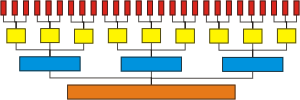 Elke plaatselijke gemeente heeft zijn eigen kerkenraad. De kerkenraad bestaat uit ouderlingen en de dominee en zijn verantwoordelijk voor de gang van zaken in de plaatselijke gemeente. Komt de kerkenraad ergens niet uit dan kan zij met het probleem op een regionale vergadering; de classis. Lukt het niet er een oplossing voor te vinden dan gaat zij door naar particuliere synode (grofweg een provincie), lukt het daar ook niet dan gaat het door naar generale synode, oftewel de landelijke vergadering. Deze vergadering vind een keer in de drie jaar plaats en behandeld alles waar kerken samen een standpunt over moeten innemen, er valt dan te denken aan betrekkingen met andere kerken en met de overheid, hulpverlening in binnen- en buitenland, de Bijbelvertaling, algemene zaken rondom kerkdiensten, de Theologische Universiteit en dergelijke. Maar de synode kan ook verzoeken om herziening van vorige synodebesluiten behandelen. Deze zaken worden voorbereid door de debutaatschappen, dit zijn studie groepen die bestaan uit deskundigen, aangesteld door de generale synode, die in de tijd tussen de generale synodes zich bezig houden met de kerkelijke vraagstukken. Met de rapporten die zij aanleveren kan de generale synode dan verder. In de generale synode is van elke kerkenraad een afgevaardigde aanwezig, zo is de hele kerk vertegenwoordigd en wordt wat er op de generale synode besloten wordt geldig voor alle vrijgemaakte kerken in Nederland, tenzij blijkt dat ze in strijd zijn met wat de Bijbel of de regels van de kerkorde er over zegt, deze gezamenlijke besluiten maakt hen herkenbaar als GKV. Alleen de plaatselijke kerkenraad bestuurt permanent , alle andere vergaderingen houden op te bestaan nadat de agenda is afgewerkt. Dat de GKV een levende gemeenschap is blijkt onder meer uit het werk dat de deputaatschappen doen. (www.gkv.nl 04-2012) Maar ook onderhouden ze banden met ongeveer vijftig buitenlandse gereformeerde kerken, zijn ze lid van de International Council of Reformed Churches (ICRC) en in eigen land neemt de GKV deel aan het interkerkelijk overleg in overheidsaangelegenheden (CIO) en het Contactorgaan Gereformeerde Gezindte (COGG). (G. Harinck et al. 2005) Daarnaast zijn veel leden van de GKV actief in politieke en maatschappelijke organisaties. Ter ondersteuning van die activiteiten zijn er verschillende organisaties opgericht op het gebied van diaconaat, evangelisatie, toerusting, zending en hulpverlening, kerkelijk leven, zorg, onderwijs, wetenschap en samenleving. De kerken hebben geen directe band met deze organisaties en verenigingen, maar weten zich er sterk geestelijk mee verbonden. (www.gkv.nl 04-2012)Actualiteit waarin de GKV zich bevind:Per 1 oktober 2009 zijn er in Nederland zijn er 277 verschillende GKV gemeentes, bestaande uit 124.260 leden. Sinds 2003 neemt het aantal leden elk jaar met enkele honderden af. Uit het onderzoek ‘de toekomst in de kerk’ van Jeannette Slendebroek- Meints (2010) blijkt dat dit te maken heeft met de vergrijzing in de samenleving, onttrekking aan de gemeente en het afnemende aantal doopleden. Het afnemende aantal doopleden heeft te maken met een kleiner geboortecijfer. Maar ook het aantal doopleden dat zich onttrekt aan de kerk is al sinds 1971(!) groter dan de toestroom. Sinds 2001 groeit het percentage doop- en belijdende leden ten opzichte van de toetredende leden. Wanneer deze ontwikkeling zich voortzet is voor 2025 de prognose dat er nog 100.000 leden aan de GKV zijn verbonden. In het onderzoek komt ook naar voren dat er een beweging te zien is waarin de leden zich meer naar groeisteden begeven, waar ook basis en middelbare scholen staan, hierdoor worden dorpsgemeenten steeds kleiner en moeten in sommige gevallen opgeheven worden (Kuiper 2004).  Daarnaast is er een ontwikkeling te zien dat er minder predikanten beschikbaar zijn, dit heeft te maken met het feit dat weinig theologie studenten kiezen voor een predikantsambt, wederom ook met de vergrijzing; een groot deel gaat met emeritaat en als laatste reden vallen er meer predikanten uit door persoonlijke omstandigheden. Door de toenemende vergrijzing  die om meer pastorale ondersteuning vraagt en de afnemende beschikbaarheid van predikanten kan voor een probleem gaan zorgen. De aandacht voor het werk van een predikant is daarentegen wel groter geworden en dat heeft via de generale synode geresulteerd in betere begeleiding, nascholing en coaching van predikanten. (Slendebroek-meints 2010) Een hele andere ontwikkeling is het zoeken van contact met andere geloofsgemeenschappen. Er worden gesprekken gevoerd, gericht op eenheid, met de Christelijke Gereformeerde Kerken en de Nederlands Gereformeerde kerken waar ook plaatselijk samenwerkingsverbanden en fusies uit zijn ontstaan. In de kerkdienst komt meer ruimte voor invloeden van buitenaf, zo is er bijvoorbeeld in de afgelopen 20 jaar steeds meer ruimte gekomen voor het zingen van liederen uit verschillende bundels en verschillende vormen in de liturgieopbouw. (G. Harinck et al. 2005)Uit de beschrijving van de GKV kan geconcludeerd worden dat zij een duidelijke geschiedenis heeft in maken van keuzes, de kerk staat voor dat wat ze gelooft over God en de Bijbel. Woord en daad komen daarin samen zelfs wanneer dat leidt tot een scheuring in de kerk. Dat betekend niet dat ze niet met haar tijd mee wil gaan maar wel dat zij haar basis, het geloof in God van de Bijbel en de traditie die de kerk heeft doorgemaakt en naar voren komt in de belijdenissen, ernstig serieus neemt. De gelaagde verantwoordelijkheidsstructuur zorgt voor een duidelijke taakverdeling maar kan als nadeel hebben dat dingen niet snel opgelost dan wel beantwoord worden. De kerk kent een grote mate van activiteit verdeeld over de verschillende organisaties. De actualiteit laat zien dat ze net als veel andere kerken te maken hebben met een slinkend aantal leden, vergrijzing en de verhuizing naar groeisteden. De ruimte die is ontstaan om met andere kerken in gesprek te gaan en de ondersteuning van predikanten kunnen als tegenreactie voor deze ontwikkelingen van belang zijn. Vooral het groeiende aantal onttrekkende doopleden is voor dit onderzoek een belangrijk gegeven. Wat zijn de redenen hiervan en wat kan de kerk hier aan doen? Een antwoord hierop kan gezocht worden bij de wereld waarin jongeren leven en hoe de kerk hiermee om gaat, het volgende onderdeel zal op deze vragen in gaan. Een beschrijving van jongeren en de  behoeftes die ze hebben ten aanzien van geloof en kerkaan de hand van verschillende literatuur: Elke gelovige maakt een ontwikkeling door in zijn of haar geloof. Zoals elke andere ontwikkeling kent ook de geloofsontwikkeling een begin. Waar dat begin zich bevind kan per persoon verschillen, dit onderzoek richt zich op jongeren die opgegroeid zijn in de GKV en daarmee al van jongs af aan in aanraking komen met de kerk en het geloof. Om inzichtelijk te maken welke ontwikkelingen men door maakt of kan maken in het geloof onderscheid James Fowler 6 stadia van geloofsontwikkeling. Stadia van geloofsontwikkeling. Auteur: James Fowler James Fowler beschrijft in zijn boek Stages of Faith: The Psychology of Human Development and theQuest for Meaning (1981) zes stadia in geloofsontwikkeling.  Deze stadia koppelt hij aan de leeftijdsfases van de mens. Hieronder vind u een korte beschrijving van die fases:- Stadium 0 (de leeftijd tot 2 jaar): Fowler noemt geen cijfer voor dit stadium. In deze fase staat met name de ontwikkeling van het basisvertrouwen van het kind centraal. Later de manier waarop de ontwikkeling hier verloopt het zowel een positieve als negatieve rol gaan spelen in het vertrouwen van mensen en God. Stadium 1: (2 tot 6-7 jaar: het intuïtieve / geprojecteerde geloof): In deze fase van het leven staat de fantasie centraal. Nog geen vermogen om kritisch te kunnen kijken naar de fantasieën. Er is sprake van een krachtig geloof. Sterke en beeldbepalende ervaringen opgedaan die lang (zowel positief als negatief) doorwerken. - Stadium 2( 7 tot 12 jaar: het mystieke / letterlijke geloof):Belangrijk in deze fase is de mogelijkheid tot het horen en vertellen van verhalen. Het kind kan betekenisvolle verhalen vertellen en begrijpen. Er is nog geen mogelijkheid tot reflectie over het geloof. Verhalen worden letterlijk geloofd en geïnterpreteerd. - Stadium 3 (12 tot jong volwassen:  het synthetische / conventionele geloof): Mogelijkheid tot reflectie over het leven. De identiteitsontwikkeling staat centraal. De mening van anderen beïnvloeden dit proces. God wordt ervaren als een Vader, Vriend of Metgezel. De relatie met God en met anderen is belangrijk. - Stadium 4 (volwassen leeftijd: het individuele / projectieve geloof): Persoonlijke reflectie op het geloofsleven. Loskoppeling van het geloof samen met anderen en meer de toespitsing op wat het geloof betekent in het individuele leven. Daarnaast vind er reflectie plaats op het groepsleven en op metapositie. Dit is de lastigste fase waar veel mensen niet aan toekomen men blijft hangen in stadium 3, ze blijven afhankelijk van de groep. - Stadium 5 (rond de 40 jaar: het conjunctieve geloof): Het onbewuste en ongrijpbare krijgt een plaats. De mens geeft zich ruimte aan dat er zaken zijn die buiten zijn eigen waarneming omgaan. Je krijgt zicht op verschillende perspectieven over het geloof. - Stadium 6 ( het universele geloof): Slechts enkele bereiken dit stadium. Het gaat hierbij niet meer om het denken in hokjes en vakjes en waar hoor ik bij? Het gaat meer om de kern van het leven en de kern van menselijke relaties. Anderen ervaren hen als simpel, maar ook als bevrijdend. Fowler geeft hier aan dat stadium 4 een lastige fase is waaraan niet iedereen toe komt. Dat is een belangrijk gegeven wanneer men bezig zich houdt met de vraag waarom men in een kerk zou blijven of waarom juist niet. Wanneer er geen persoonlijke keuze gemaakt wordt blijft het geloof iets in samenhang met anderen en wanneer die samenhang verdwijnt kan het geloof ook verdwijnen. De vraag rijst hier welke stimulerende of juist belemmerende factoren er zijn die de overgang van fase 3 naar fase 4 vergemakkelijken of juist bemoeilijken. In 1985 deed Piet van der Ploeg een aantal ontdekkingen ten aanzien van die belemmerende factoren.Het lege Testament, een onderzoek onder jonge kerkverlaters. Auteur: Piet van der PloegVan der Ploeg sluit in zijn onderzoek aan bij de vraag waarom jongeren de kerk of het kerkgebonden geloof verlaten. Hij zelf was een jonge kerkverlater en was geïnteresseerd in de verhalen van andere jonge kerkverlaters over kerk, geloof en religiositeit. Hij deed een sociologisch onderzoek doormiddel van 16 vrije interviews met jongeren uit Groningen, die opgegroeid zijn in de Gereformeerde kerk en inmiddels de kerk verlaten hadden. De vragen die hij behandeld in het onderzoek zijn; 1. Waarom hebben jongere kerkverlaters de kerk verlaten? (ontwikkeling van de houding ten opzichte van de kerk en eventueel kerkgebonden geloof) 2. Wat geloven deze jongeren (nu) nog, als ze geloven? (houding ten opzichte van het kerkgebonden geloof en houding ten opzichte van geloven in het algemeen).  Uit het onderzoek komt op de eerste vraag het antwoord dat jongeren de kerk verlaten als gevolg van socialisering in een seculariserende samenleving. Van belang daarbij is de constatering dat de secularisatie en primaire socialisering, dit is de opvoeding op gezinsniveau, al tijdens de opvoeding een oorzakelijke rol speelde. De gereformeerde werkelijkheid werd door de jongeren niet of nauwelijks eigen gemaakt door een beperkte en oppervlakkige uitleg van gereformeerde betekenissen, normen en waarden. De reden hiervoor kan gezocht worden in de secularisatie binnen de kerk; niet alleen zijn er  steeds meer mensen die niet meer gereformeerd zijn, maar steeds meer gereformeerden worden minder gereformeerd. Aan de buitenkant blijft alles hetzelfde terwijl ondertussen de inhoud krimpt en slinkt. Op steeds minder gebieden van het leven van een gereformeerd persoon bepalen de gereformeerde betekenissen en normen en waarden de richting die gekozen gaat worden. De secundaire socialisatie versterkte de uitkomst van de primaire socialisatie, men hoefde alleen nog maar afstand te doen van de uiterlijk kenmerken van de gereformeerde sfeer. Het gemak waarmee het lidmaatschap door de jongeren werd opgezegd is hier een duidelijk aanwijzing voor. Van belang om te beseffen is dat er door de jongeren in feite alleen afstand wordt gedaan van uiterlijkheden en er geen afscheid genomen wordt van het inhoudelijke van de gereformeerde leer, omdat men die inhoud niet eigen gemaakt had.Bij de beantwoording van de tweede vraag staat voorop dat personen die hun lidmaatschap op zeggen niet direct ook het geloof vaarwel zeggen. Van der Ploeg concludeert dat de functie van religie, het zin geven aan het menselijk-maatschappelijk bestaan, zeker in de moderne samenleving voor komt. De vorm wijkt wezenlijk af van de oorspronkelijk vorm, maar ook van de inhoud. Wanneer het over zingeving gaat kan de volgende conclusie getrokken worden: voor het overgrote gedeelte van de jongeren geldt dat nu, zelf en/of met anderen er van maken wat er van te maken valt, genieten zonder te veel verwachtingen centraal staat. Daarnaast is men nauwelijks of nooit bezig met vragen over de zin en het doel van het leven, de dood en dergelijke onderwerpen. Er is geen dominante werkelijkheidsopvatting als vorm van zingeving. Die opvatting kan en zal verschillen met die van andere individuen en is daardoor een typisch voorbeeld van de moderne samenleving. Van der Ploeg pleit voor een aanpassing in de beoordeling van het probleem. Het probleem ligt niet bij de jongeren die uit de kerk verdwijnen, maar bij ‘het gereformeerde’ wat uit de moderne samenleving terug trekt.Op de vraag die gesteld is bij de fases van Fowler wat belemmerende factoren zijn voor de overgang van een geloof dat afhankelijk van anderen is naar een geloof vanuit een persoonlijke keuze, zegt van der Ploeg in feite dat het probleem ligt bij het overbrengen van de inhoud van het geloof. Men, de generaties boven de jongeren, weet niet meer waar die inhoud voor staat of brengt die in ieder geval niet (goed) over. Met afnemende mate bepaald het gereformeerde geloof de keuzes die er in het leven gemaakt moet worden. Het beangstigende is dat uit de beschrijving van volgend onderzoek blijkt dat het probleem er nog steeds ligt ondanks dat de kerk inmiddels bijna twee(!) generaties verder is dan toen van der Ploeg onderzoek deed.Sticky Faith, een onderzoek door het Fuller Youth Inistitute. Auteurs: Kara E. Powell and Chap ClarkDit onderzoek is gestart door het Fuller Youth Inistitute naar aanleiding van volgend verschijnsel: Jongeren uit de VS  die in hun middelbare schooltijd christen waren (of kerkelijk in ieder geval) lieten hun geloof bij de overgang naar de hoge school of universiteit in grote getale los. Het geloof bleek niet blijvend te zijn. De onderzoekers hebben in beeld gebracht waar de oorzaken liggen en wat mogelijke oplossingen zouden kunnen zijn. Het doel van die oplossingen was geloof dat blijvend is te bevorderen bij jongeren, oftewel ‘plakkend’ vandaar de naam sticky faith. De belangrijkste bevindingen van het Sticky Faith onderzoek:Jongeren die in alle aspecten van de kerk participeren, dus niet alleen dat wat voor jongeren bedoeld is, ontwikkelen over het algemeen vaker een volwassen geloof wanneer ze naar de universiteit gaan. Jongeren doen hun voordeel met relaties in verschillende generatielagen en geven dan ook de voorkeur aan omgevingen waar niks hen tegen houdt om die relatie aan te gaan. De focus mag niet alleen op jongeren als losstaande doelgroep liggen. De familie en kerk om de jongere heen kan helpen het geloof te versterken door in een web van betrokken relationele contacten te voorzien.Ouders en jeugdleiders denken dat jongeren voldoende bagage hebben meegekregen om hun studietijd te beginnen, maar de jongeren zelf voelen zich totaal onvoorbereid. Ze zien op tegen het vinden van bijvoorbeeld een nieuwe kerk en kennen angst om eenzaam te worden. Slechts 1 op de 7 jongeren voelt zich klaar om aan het leven van een student te beginnen. Van belang is dat de eerste 2 weken van het collegejaar tekenend zijn voor de rest van het verloop van de studie. Ze zijn niet (goed) voorbereid op dat wat komen gaat, denken niet aan het zoeken van een kerk of hebben moeite een goede te vinden ( 40% van de eerstejaars). Een oplossing hiervoor kan worden gezocht in een betere voorbereiding door de ouders op de verandering en reacties van de kerken in de omgeving van de universiteit of hoge school waardoor ze zichtbaar worden.Het  meegeven van ‘gedragsregels’ in het geloof is belangrijk, maar een te sterke nadruk hierop kan geloof op de lange termijn ondermijnen. Jongeren gaan het geloof dan meer zien als een set van leefregels in plaats van een levende relatie die hun leven verandert. Eén derde van de jongeren die op de jeugdclub zaten noemt bepaalde regels wanneer men vraagt naar wat het betekend om Christen te zijn, het is iets externs als een jas die ze aan doen wanneer het hen uitkomt en geen interne verandering die plaats vind. Een gevaar hiervan is dat wanneer ze niet kunnen voldoen aan de externe regels, waarvan zij denken dat het de inhoud van het geloof is, de gevoelens van schuld die ontstaan omdat ze zich niet aan die regels houden tot gevolg hebben dat ze het geloof los laten. Het is aan ouders en leiders de taak om te laten zien dat bepaald gedrag onderdeel is van het geloof maar dat het gaat om de focus op Christus en het overgeven aan en vertrouwen op Hem. Het begint met de genade en de alles veranderende kracht van die genade. Dan volgt bijna automatisch de uitleg over hoe Hij leiding geeft, beschermd en mensen veranderd van binnenuit. Voor de jongere is de beste manier om dat in openheid te doen: de oudere mag laten zien hoe hij of zij het eigen geloofsleven vorm hebben geven en welke ups en downs ze daarin hebben meegemaakt of nog mee maken.Het onderzoek bevestigd wat van der Ploeg constateerde: er ligt teveel nadruk op de buitenkant en dat heeft tot gevolg dat jongeren op latere leeftijd de buitenkant makkelijk los kunnen laten. De twee belangrijke aspecten die zij ontdekten dragen er in feite aan bij dat dit proces kan worden versneld. Wanneer er geen betrokkenheid is van de jongeren bij het geheel van de kerk en vise versa en er geen goede voorbereiding is op dat wat komen gaat vergroot dat de kans dat de jongeren het geloof en de kerk verlaten. De conclusies die er aan gekoppeld worden brengen een grote verantwoordelijkheid bij de kerk en ouders. De manier waarop dat het beste kan vormgegeven komt duidelijk naar voren. Daar waar generaties bij elkaar komen loopt men aan tegen de verschillen tussen die generaties. Aart Bontekoning heeft onderzoek gedaan naar de verschillen tussen die generaties en hoe daar mee om gegaan kan worden.Generaties in organisaties. Proefschrift door Aart BontekoningOm de verschillen in generaties beter te duiden deed Aart Bontekoning in zijn proefschrift onderzoek naar die verschillen binnen organisaties met als doel via de verschillen de organisatiecultuur te vernieuwen en zo de continuïteit van die organisatie te waarborgen. Hij onderscheid de volgende generaties: Stille generatie (1925-1940)Protest generatie (1940-1955)Generatie X (1955-1970)Pragmatische generatie(1970-1985)Screenagers(1985-2000) De belangrijkste conclusies die uit dit onderzoek naar voren komen zullen hier genoemd worden. Uit het onderzoek ontstaat een beeld van trends en cultuurveranderingen in Nederlandse organisaties dat er als volgt uit ziet (p. 149 ) : 
de macht over mensen verschuift van ‘in handen van de autoriteit’ (daar verzette de Protestgeneratie zich tegen), naar de meerderheid (demos), naar de nog wat afhankelijke persoon zelf, naar de steeds 
onafhankelijker persoon bij de Pragmatische Generatie en de authentieke persoon bij de Screenagers;de focus van leiderschap verschuift van ‘dominant zijn/overtuigen’, via samen bewust worden en gewoon doen, naar expliciete aandacht voor de authentieke ontwikkeling van professionals in het werk;de communicatie wordt van generatie op generatie directer, opener, realistischer;de aard van veranderingsprocessen verschuift van ‘idealistisch herstructureren’ naar voortbouwen op wat ‘bewezen’ werkt, naar ambachtelijk zelf verbeteren, naar een continue proces van kleine directe veranderingen;het werk wordt steeds meer een manier van ‘eigen zinnig leven’, ontwikkelen, ontdekken en plezier hebben, terwijl er tegelijkertijd hogere eisen aan persoonlijke prestaties worden gesteld;het hebben van ervaring en ‘een staat van dienst’ (sec) wordt steeds lager gewaardeerd, het beschikken over direct toepasbare (ervarings)kennis hoger;in het samenwerken ontstaat steeds meer ruimte en waardering voor diversiteit c.q. wordt de diversiteit steeds meer benut; het aantal vrouwen in het werk neemt sterk toe, naar ongeveer 50% binnen de Pragmatische Generatie; vanaf de Screenagers neemt de multiculturaliteit hoogstwaarschijnlijk sterk toe;door de toename van het aantal vrouwen binnen de opvolgende generaties, neemt de sociale vaardigheid van generaties toe en de waardering voor leren; welk effect de toenemende multiculturaliteit zal hebben kan met de uitkomsten van dit generatieonderzoek nog niet goed worden ingeschat;iedere volgende generatie (in ieder geval tot en met de Pragmatische Generatie) is hoger en internationaler opgeleid;op het gebied van opleiden komt de authentieke ontwikkeling van de leerling steeds centraler te staan;opleiden en werken komen steeds dichter bij elkaar te liggen, de tendens is richting een (gedeeltelijke)
integratie en voortdurend leren in het werk;iedere volgende generatie is beter in staat om meervoudige identiteiten te hebben; bij iedere onderzochte volgende generatie neemt het IQ met 10 punten toe. Tijdens het onderzoek ontdekte hij dat wanneer generaties met elkaar samenwerkten de verschillen relatief vaak onder de oppervlakte verdwenen. Vooral de Pragmatische Generatie had sterk de neiging om haar generatiekenmerkende gedrag te onderdrukken en zich aan te passen aan de bestaande cultuur. Het gevolg was een verlaging van de werkenergie en daling van de stemming. Het generatiekenmerkende gedrag kwam, geheel of gedeeltelijk, weer tevoorschijn als een generatie afgezonderd van de andere generatieswerkte. Vervolgonderzoek duidde erop dat geen van de generaties zich wil aanpassen en dat aanpassen geheel niet wordt gewaardeerd. Toch gebeurde dat in de steekproef opvallend vaak. En het gaat gepaard met, soms sterke, negatieve mentale, emotionele en fysieke reacties.  In zijn onderzoek doet Bontekoning een aantal handreikingen aan organisaties naar aanleiding van de ontdekkingen die hij gedaan heeft op het gebied van strategieontwikkeling, veranderingsprocessen, leiderschap en cultuurvernieuwing, Human Resources Development beleid en trendwatchen:Strategieontwikkeling: Door in strategieontwikkeling invloeden van jonge generaties (ook) toe te laten, kunnen prille trends op een praktische wijze worden meegenomen. Dat kan procesmatig, maar ook inhoudelijk. Procesmatig door de invloed van bijvoorbeeld de Pragmatische Generatie toe te laten op het ‘productieproces’ van een strategie. Dat levert procesvernieuwingen op, die de kans vergroten op inhoudelijke vernieuwingen. Inhoudelijk door de ‘prille’ trends van een nieuwe generatie te benoemen en een prognose te maken van toekomstige effecten. Veranderingsprocessen: Organisatieveranderingen zijn ook te benaderen als een productieproces, het proces van verandering kan ook hier worden vernieuwen en verbeteren door invloed van een jongere generatie.Maar volgens Bontekoning is er ook nog een directere toepassing in het dagelijkse werk mogelijk, hij omschrijft die als ‘real time’ vernieuwen. Door bijvoorbeeld in werkprocessen en in de aanpak van projecten de invloed van een nieuwe generatie direct toe te laten, kan de integratie van ‘het nieuwe’ in ‘het bestaande’ voortdurend plaatsvinden. Dat vergt voortdurend procesbewustzijn.(p. 159)Leiderschap en cultuurvernieuwing: Wanneer men een organisatiecultuur zal willen vernieuwen zal dat sneller en soepeler verlopen wanneer de nieuwe generatie direct bij binnenkomst de ruimte krijgt om invloed te hebben. De al aanwezige generaties zullen de nieuwe generatie steeds beter de ruimte kunnen geven in de praktijk naarmate men zich meer bewust is van de vernieuwingsimpulsen van generaties. De mate van invloed op de organisatiecultuur door de leiders van een generatie is afhankelijk van hun aanwezigheid en of zij in staat zijn om bepaalde generatiewaarden en voorkeursgedrag in de bestaande cultuur te integreren. Maar ook van of de andere generaties daar de ruimte voor geven. Door de cultuurvernieuwingen en generatieverschillen te herkennen kan men deze evolutionaire processen communiceerbaar maken en beter begeleiden.Human Resources Development beleid: Uit generaties komen spontane ontwikkelingen voort, zij kan aanvoelen wat aan wat er aan vernieuwing toe is. Elke generatie heeft die kwaliteit in zich, zij moet alleen tot bloei komen. Daarvoor zijn, zoals hierboven beschreven, leiders nodig die dat proces van groei kunnen begeleiden. Het HRD moet zich daarom richten op het bevorderen van het zelfsturende vermogen van een generatie. Er moeten genoeg leiders zijn die hun generatiewaarden en voorkeursgedrag in de bestaande cultuur kunnen integreren. Trendwatchen: Doordat elke generatie aanvoelt wat eraan  vernieuwing toe is draagt zij ook nieuwe trends in zich. Deze worden meegenomen de organisaties in, de mate van ontwikkeling van die trends hangt af van verschillende factoren. Door te kijken naar de kracht van generaties en wat ze typeert hoeft men niet alleen maar te kijken naar die verschillen maar het ook constructief  inzetten bij de vernieuwing van een organisatiecultuur.Dit onderzoek is geen onderzoek naar generaties binnen een kerk, dat kan een mankement zijn maar ook een kracht. Het kan namelijk het verfrissende element in zich hebben van  een zekere objectiviteit. De kerk is ook een organisatie en zij heeft ook te maken met overgangen tussen generaties, dit onderzoek kan daarom helpen om helder te krijgen waardoor bepaalde situaties ontstaan die betrekking hebben op de aantrekkelijkheid van de kerk voor nieuwe generaties. Wat is er uit te leren: Te zien in het onderzoek van Bontekoning is dat elke generatie een stapje verder gaat in een bepaalde visie dan de vorige, die generatie biedt de basis voor een bepaalde ontwikkeling. Het is een voortgaande ontwikkeling in generaties. Dit bevestigd ook de visie van van der Ploeg op het voortgaande aspect van de secularisatie binnen de gereformeerde kerk. De verschillen in generaties vragen een antwoord van de kerk op bijvoorbeeld op het gebied van samenwerken, communicatie, de aard van veranderingsprocessen, waardering van diversiteit en de manier van leren. De optimale manier om dit te doen is volgens Bontekoning om de nieuwe generatie ruimte voor invloed te geven, leiders uit die generatie aan te stellen. Dit zou ook voor de kerk kunnen gelden, de handreikingen die hij geeft naar aanleiding van het onderzoek kunnen in de basis ingezet worden om op een constructieve manier met elkaar te communiceren en generaties te verbinden binnen een gemeente. Die communicatie kan ook helpen bij de stap die Fowler beschrijft van stadium 3 naar 4. De nadruk ligt dan bij het overbrengen van hoe de vorige generaties die stap hebben gemaakt, de ontwikkeling daarin te ontdekken en te kijken hoe die, op basis van die voortgaande ontwikkeling, nu genomen kan worden. Zoals eerder gezegd is de kerk is niet één op één over te zetten op een (winstgevende) organisatie, maar men kan de wrijving in de kerk  tussen verschillende generaties niet ontkennen. En zoals dat vaak gaat wanneer men ergens wrijving opmerkt probeert men te duiden waar dat aan ligt. Naar aanleiding daarvan zijn er veel boeken verschenen waarin auteurs de jongere generatie proberen te duiden. ‘Wie zijn de jongeren’, ‘wat kenmerkt deze generatie’ en ‘welke behoefte hebben ze’ zijn vragen die dan aan bod komen. Naar aanleiding van die beschrijving doen ze een aantal handreikingen om aan te sluiten bij de jongere generatie en hun behoeftes. Om een inzicht te geven in deze thematiek komen een aantal van die boeken hieronder aan bod. Generatie Einstein. Auteurs: Jeroen Boschma en Inez GroenDe auteurs van het boek beschrijven hun visie op de Generatie Einstein. Generatie Einstein is de generatie die geboren is in het laatste decennium van de vorige eeuw. Zij zijn nu ongeveer tussen de 12 en 22 jaar. Een beschrijving van voor deze generatie typerende eigenschappen: Ze zijn sociaal, vriendschap en familieverbanden zijn belangrijk voor deze jongeren. Ze vinden dat je voor elkaar (vrienden, familie) moet zorgen, elkaar helpen omdat ze met elkaar verbonden willen zijn. Ze zijn maatschappelijk betrokken. Ze zijn betrokken bij het leed van deze wereld, weten wat er speelt en willen hierin verbetering bereiken en willen hierover in gesprek gaan. Ze hebben echter geen bindingen met de instituties als maatschappelijke of politieke instellingen.  Ze worden hier ook geen lid van. Jongeren kijken vooral functioneel naar de wereld. Door de grote keuzevrijheid hebben zij de mogelijkheid om te onderzoeken wat de functies zijn van verschillende keuzemogelijkheden. Ze stellen zichzelf de vraag: ‘wat levert het me op?’, ‘hoeveel moeite moet ik doen en is dat het waard?’ Geld is bijvoorbeeld belangrijk, maar absoluut niet het belangrijkste wat er is. De generatie Einstein hecht aan familieverbanden en goede vrienden. In deze relaties zijn ze trouw. De band met de ouders is goed en gebaseerd op gelijkwaardigheid en respect. De jongeren vinden dat hun ouders niet streng genoeg voor ze zijn. Jongeren blijven langer thuis wonen. Ook thuis kunnen ze als autonome wezens functioneren. Jongeren zijn op zoek naar intimiteit. Ze kiezen er voor om samen met vrienden thuis wat te ondernemen. Jongeren gaan niet ver weg, maar zoeken hun vertier dicht in de buurt. Maar de generatie Einstein is ook zakelijk. Met zaken die niet ter zake doen of geen toevoegde waarde hebben heeft deze generatie niets. Zaken die ‘echt moeten’ doen ze in zo kort mogelijke tijd. Jongeren snappen hoe reclame werkt en dat deze voor hen bestemd is. Zij begrijpen bedrijven door hoe deze bedrijven communiceren in hun reclame, ze zijn mediasmart. Eerlijkheid in reclame is belangrijk voor de generatie Einstein. Ze zijn divers en groeien op in diversiteit, bijvoorbeeld door opgroeien met verschillende nationaliteiten, geloven, achtergronden en culturen. Diversiteit is belangrijk voor hen want zij zijn van mening dat meerdere meningen en invalshoek van meerwaarde zijn. Jongeren zijn zelfbewust; ze weten dat ze in de belangstelling staan en dat verschillende partijen(politiek, maatschappelijke instellingen en bedrijven) een visie (zowel positief als negatief) op hen hebben.  Echte armoede kent de generatie Einstein niet, ze hebben een groot zelfvertrouwen. Ze geloven in de toekomst en in economische groei. Daarbij zijn ze zich bewust dat ze hierin een rol spelen. Jongeren zijn veel in contact met elkaar, zijn empatisch sterk. Ze communiceren de hele dag met elkaar, zowel online als offline. Ze leren van elkaar, over elkaar en met elkaar. Creativiteit en flexibiliteit zijn belangrijke eigenschappen. Door de werking van de hersenen zijn in staat om te komen tot creatieve oplossing en kunnen ze hun talenten inzetten, bijvoorbeeld door middel van internet. Samenwerken is daarin volgens hen van groot belang en dit kunnen ze dan ook goed.Onder deze eigenschappen liggen, voor deze generatie, belangrijke thema’s: Authenticiteit, jezelf zijn, ergens voor staan en duidelijk je eigen mening hebben. Jongeren zijn bezig met de ontwikkeling van een eigen identiteit. Ze verwachten dit ook van anderen (leraren, bedrijven, vrienden, etc). Wat er uitgedragen wordt, moet ook merkbaar/waarneembaar zijn. Respect is van enorm belang: het respect hebben van je eigen kunnen en je authenticiteit. Het gaat om wat je zelf echt kan doen, niet het nadoen van anderen. Het belangrijkste in het leven is gelukkig worden en plezier hebben, zelfontplooiing is daarin een kernwoord. Het leven (werk, school, vrienden) moet in dienst staan van dit doel. Bij een baan is het belangrijk wat je er van leert, wat het oplevert qua zelfontplooiing en ontwikkeling. Zowel online als offline zijn er grote vriendennetwerken. Men is gewend om te werken in groepsverbanden. Een motto is: je doet het samen met elkaar en samen maak je er wat van en sta je in het leven. Samen betekent dat je met zijn allen meer weet dan in je eentje. Privacy is hierbij van ondergeschikt belang. Gezelligheid is daarin belangrijk, dat betekent niet samen iets doen, maar gezellig kan zijn als iedereen wat voor zichzelf doet in eenzelfde ruimte. Samen is het gezellig, maar toch met respect voor de individuele wensen van en verschillen tussen iedereen. In de communicatie met jongeren is het belangrijk dat de boodschapper oprecht is. Het is belangrijk om te luisteren naar de jongeren en daardoor in te zien wat hun behoefte en vraag is. De boodschapper, die een geslaagde communicatie wil, zal daarom ook moeten laten zien dat er ruimte is voor de behoefte en vraag van de jongere. Het hip zijn om het hip zijn is zinloos. Jongeren prikken hier feilloos doorheen zij geven de voorkeur aan een saaie presentatie en een oprecht bedrijf tegenover een hippe presentatie en een bedrijf dat dit niet is. Dialoog, oftewel een gesprek waarin gelijkwaardigheid centraal staat, is bij elke vorm van communicatie met jongeren van belang. Dit zorgt ervoor dat de boodschappen over en weer begrepen worden. De relatie staat hierin centraal. Voor jongeren is de betekenis belangrijk. Als de betekenis voor beide partijen helder is, dan is er groei en deze groei komt voort uit interactie. Vriendschappen en familieverbanden zijn belangrijk voor de generatie Einstein. Ouders mogen streng zijn van hun kinderen, ze waarderen dit zelfs. Dat betekent dat ouders ook streng mogen zijn over de kerkgang, omgaan met het geloof, etc. Dat moet onderbouwd zijn ->  het heeft met echtheid te maken. Jongeren zijn sociaal en maatschappelijk betrokken maar los van de traditionele instanties. Toch zijn zij wel inzetbaar voor de kerk. Zij willen hun steentje bijdragen voor een betere wereld. De kerk kan aansluiten bij de functionaliteit van jongeren door helder te formuleren wat het geloof hen oplevert. Een valkuil is dat de kerk de jongeren als een doelgroep gaat zien of hen te wil bereiken op één onderdeel van hun leven. Ze horen er helemaal bij, de dialoog met jongeren is van groot belang, daarin is echtheid of authenticiteit het keywoord. Jezelf als kerk als hip presenteren maar ondertussen saai zijn is zinloos. Jongeren prikken hier door hun mediasmartheid genadeloos doorheen. Weet als kerk helder wie je bent, waar je voor staat en presenteer jezelf ook zo. Terug kijkend sluit dit aan bij wat van der Ploeg schrijft in het lege testament over de inhoud en echtheid van wat de kerk niet geboden heeft, wat Bontekoning schrijft over de ruimte bieden aan de nieuwe generatie, ook op welke manier je dat kan doen en vind het aansluiting bij de ontwikkeling van identiteit volgens stadium 3 en 4 van Fowler. Het volgende boek sluit aan bij waar de jongere generatie naar verlangt, naar hunkert, met betrekking tot het geloof. De hunkerende generatie, de leefwereld van jongeren. Auteur: Drs. Els J. van Dijk
Met dit boek wil van Dijk een beschrijving geven van hoe de wereld rond jongeren er uit ziet en hoe daar op geanticipeerd kan worden. Boven het hoofdstuk over de verkenning van het probleem staat de veelzeggende uitspraak : ‘als jongeren de kerk verlaten, heeft de kerk al veel eerder de jongere verlaten’ (pag. 13)  Ze concludeert dat wanneer we blijven steken bij het uiterlijke waarneembare gedrag van jongeren we zomaar in onze allergie terecht kunnen komen door hun desinteresse, gebrek aan discipline  en dergelijke. Maar dat is de buitenkant, het zijn symptomen van iets dat dieper ligt; van onmacht, waar indringende vragen aan ten grondslag liggen. Vragen en hunkeringen waarvan de jongeren zich overigens lang niet altijd bewust zijn en veel volwassenen evenmin. Een oorzaak daarvan is dat jongeren te vroeg geconfronteerd worden met ingewikkelde kwesties, kwesties waar ze nog niet rijp voor zijn. Dit voedt het onvermogen om vat te krijgen op het leven en het belemmert het verlangen om volwassen te worden. In hun zoektocht naar identiteit zijn er te weinig klankborden te vinden in voor hen inspirerende ouderen en identificatiefiguren. Ze lijken te verdwalen in de veelheid van de dingen die op hun pad komen. De wereld lijkt uit allerlei afzonderlijke en los van elkaar opererende en functionerende elementen te bestaan. Voor verschillende aspecten van het leven kunnen verschillende uitgangspunten gelden. Kan je God bij elk aspect betrekken is een grote vraag voor hen, het lijkt niet te stroken met wat ze tot nu toe geleerd hebben. Dit in combinatie met de vrijheid die ze krijgen om keuzes te maken zorgt voor nog meer chaos, ze weten niet wat ze moeten en kiezen voor iets omdat anderen dat ook doen, ‘het wel leuk lijkt’ of ze stellen de keuze uit. En om de chaos compleet te maken leven we in een informatiemaatschappij, ze kunnen zich door de overmaat van prikkels minder lang concentreren en de meningsvorming wordt gebaseerd op wat ze in de media tegenkomen. De invloed op het denken over seksualiteit is daarin een duidelijk voorbeeld. Sociale media zijn belangrijk om bevestiging en erkenning te vinden, die vinden ze ergens anders dus niet voldoende(!). Jongeren zijn intensief bezig met relaties maar weten niet goed hoe die relaties vorm te geven door de onoverzichtelijkheid van de gevolgen daarvan, het kan in verschillende situaties heel verschillend uitpakken zo is ze geleerd. De conclusie die van Dijk trekt naar aanleiding van wat ze ziet bij jongeren is dat opvoeders en begeleiders bij jongeren het verlangen op moeten roepen om naar God te verlangen, een doel in het leven te hebben dat is ontleend aan God. Voor dat proces is wel tijd en ruimte nodig, van belang is om in dat proces veiligheid en perspectief te bieden. Ze geeft daarbij de kanttekening dat mensen het geloof niet kunnen geven, God moet dat doen, maar dat wij wel kunnen helpen de goede voorwaarden te creëren. 
Van Dijk ziet een duidelijke kloof tussen dat wat een generatie nodig heeft om te geloven en dat wat ze krijgen. Er komt enorm veel informatie op hen af, ze staan midden in de maatschappij en ontkomen daar ook niet aan. Geen onbelangrijk aspect waar zo aan voorbij gegaan kan worden, maar nog belangrijker is het antwoord op de vraag: hoe kan of moet op dat gegeven geanticipeerd worden? Ze krijgen op geloofsgebied niet de authenticiteit te zien die ze wel graag willen en nodig hebben om een goed onderbouwde keuze te maken. Ze ontwikkelen daardoor geen onderscheidingsvermogen met als gevolg geen duidelijke eigen mening en nog belangrijker, aansluitend bij de 4e fase van Fowler, geen individueel geloof. Dit sluit volledig aan bij voorgaande boeken en onderzoeken, wanneer deze ontwikkeling wordt voortgezet bied dit geen rooskleurig toekomstperspectief. Deze generatie maakt het geloof zich niet eigen, hoe moet de volgende dat dan ooit wel kunnen? Van Dijk stuurt evenals Boschma en Groen en het Sticky Faith onderzoek aan op de inhoud, relatie en authenticiteit. Ze geeft daarbij als handreiking om te focussen op het verlangen maar werkt niet volledig uit hoe dat er uit moet zien. De (iets oudere) jonge generatie laat in het volgende onderzoek zien wat er anders zou moeten in de kerk.Tussen hoofd en hart, geloofsbeleving onder gereformeerde studenten. Auteurs: Renske Kruizinga(red), 
Siebe Spijker en Marianne Vermeer
Zoals de titel al aangeeft  gaat dit boek over hoe studenten hun geloof beleven en vormgeven. Er is onderzoek geweest onder 700 studenten die aangesloten zijn bij een studentenvereniging die haar identiteit vind in de gereformeerde leer, dit boekje beschrijft hoe dat is gedaan en welke conclusies daaruit getrokken kunnen worden. De eerste conclusies zijn dat de meeste studenten positief staan tegenover de kerk, die wordt gezien als een veilige thuisbasis, en het geloof maar dat ze wel graag veranderingen zien in de kerk. Er is verlangen naar meer gemeenschap in de kerk waardoor een hechtere gemeente ontstaat, dit kan vormgegeven worden door meer inbreng van gemeenteleden en bijvoorbeeld een gezamenlijk maaltijd. Het is van belang van elkaar te weten wat je gelooft en hoe je dat vorm geeft. Er is nu te weinig beleving en ruimte voor emotie in de kerkdienst. Daarnaast mist men betrokkenheid op de maatschappij van uit de kerk. Verandering in het functioneren van de kerk is veel belangrijker dan dat er inhoudelijke zaken verandert moeten worden. De leerverschillen tussen de verschillende gereformeerde kerken wordt als niet belangrijk en interessant ervaren. Het gaat meer om het ‘hoe’ oftewel de manier waarop dingen verlopen. De preek vind men belangrijk maar de invulling er van zou men graag anders zien, nu sluit het in de meeste gevallen niet aan op de belevingswereld waarin men leeft. Ze willen graag dat het meer aansluit op hun belevingswereld, de vragen die zij hebben ten aanzien van het geloof. Maar ze staan wel positief tegen over de kerk, ze willen veranderingen omdat ze er om geven. Ze hebben vertrouwen in de toekomst van de gereformeerde kerk, willen zich daar ook voor inzetten en zijn betrokken op dat wat er gaande is in de kerken. Het boek beschrijft de conclusies van het onderzoek waarna een aantal hoofdstukken volgen over hoe deze doelgroep op verschillende manier is te benaderen. Dit wordt hier niet verder uitgewerkt omdat het over een te specifieke doelgroep gaat en dit onderzoek hier niet op gericht is. Daarmee wordt niets gezegd over de zinnige dingen die er zeker in staan over hoe om te gaan met dat wat deze doelgroep aandraagt. De conclusies die getrokken worden uit het onderzoek sluiten aan bij de opvatting dat er een verandering plaats moet vinden. De aandachtspunten die de studenten noemen zijn vooral gericht op de vorm, de vorm moet aansluiten bij de inhoud, bij de doelgroep en bij het leggen van relaties. De studenten zijn net zo goed onderdeel van de doelgroep als andere gemeenteleden maar missen de aansluiting met de wereld waarin ze leven. En die aansluiting is hard nodig zo laten ook de andere boeken en onderzoeken zien. Het volgende boek is geschreven door de doelgroep zelf, zij kennen hun motieven en drijfveren en laten zien waardoor die geremd worden. Denk groot en doe sterk. Auteurs: Alex en Brett Harris
Wat begon op hun 16e  als een blog waarin ze hun frustraties beschreven liep op hun 18e uit op dit boek. Ze willen afrekenen met de lage verwachtingen die de kerk en de samenleving hebben van tieners en jongeren en daarbij voorbeelden aandragen hoe het anders kan. De auteurs schrijven over de lage verwachtingen die jongeren hebben van hun adolescentiefase. Het beeld kan wel eens zijn dat deze fase bestaat uit feestjes, rondhangen, onvolwassen gedrag, weinig ambitie, etc. De verwachting van de samenleving over de jongeren zijn ook laag: ze doen niks, drinken de hele dag, zijn bezig met alcohol en doen weinig aan school. Sinds 1940 bestaat het woord tieners, hiervoor waren er alleen de categorieën volwassenen en kinderen. Er ontstond een tussencategorie, maar door ze tieners te noemen en ondertussen hun capaciteiten niet te benutten werden de verwachtingen die men van hen had erg laag en daarmee ook de verwachtingen die ze van zichzelf hadden. Ze kregen niet de ruimte om verantwoordelijkheid te dragen en zijn zich daar naar gedragen. Het is een selffulfilling prophecy. Maar het kan ook anders zo laten de auteurs zien. Ze geven een aantal voorbeelden van George Washington, David Farragut en Clara Barton. Deze mensen leefden tussen 1700 en 1900 na Christus. Door dat zij als tiener aan de slag gingen met de mogelijkheden die hen geboden werden en omdat zij die mogelijkheden grepen benutten ze hun kwaliteiten en schreven ze later geschiedenis. Door de inrichting die zij gaven aan hun tienerjaren schreven zij een stuk geschiedenis en maakten zij het verschil. Aan de hand van een verhaal over een olifant maken ze inzichtelijk wat er aan de hand is: Een olifant wordt op zijn plaats gehouden door een dun touwtje om hun poot te doen en deze vast te binden aan een paal. De olifant is echter sterk genoeg om dit touwtje te breken en aan de wandel te gaan. Hoe dit kan? In de jeugd van de olifant werd de olifant geketend met een dikke ketting om zijn poot. De olifant leerde aan dat als hij iets voelde om zijn poot hij niet weg kon. Nu doet de olifant dat nog steeds: hij kan niet weg als er iets om zijn poot zit, hoe dun het ook is. Bij jongeren werkt het ook zo: ze zijn slim, sterk en hebben veel potentie. Echter ze worden klein gehouden door een stukje touw (verwachtingen). Tieners kunnen heel veel (kijk maar naar George Washington e.a.). Vroeger was het heel normaal om mensen die we nu tiener noemen in te zetten. Doordat we hen als tiener zijn gaan beschouwen is de verwachting laag en komt deze verwachting uit. Er kunnen allerlei obstakels zijn om niet aan de slag te gaan, bijvoorbeeld het idee te hebben het niet kunnen, angsten, de lat te hoog leggen, etc. De oplossing is volgens de auteurs een combi van drie pijlers waar tieners mee aan de slag kunnen op het vlak van; Karakter, competentie (vaardigheden) en samenwerking. Ze kunnen leren om grote dingen te gaan doen aan de hand van de volgende 5 punten: Groeien door het nemen van risico’s (dingen waarbij we ons niet op het gemak voelen). Streven naar het beste (dingen die verder gaan dat wat wordt gevraagd of verwacht)Groot denken, sterk doen (dingen die te groot zijn om alleen voor elkaar te krijgen)Betrouwbaar zijn en kiezen voor eerlijkheid (dingen waar je niet direct het resultaat ziet)Opkomen voor gerechtigheid (dingen die tegen de heersende cultuur ingaan). 
Dat de generatie zelf ook helder in de gaten heeft dat de huidige situatie voor hen verre van ideaal is maakt dit boek meer dan inzichtelijk. De vergelijking die gemaakt wordt met de olifant laat zien dat de waardering en/of verwachting van en voor tieners, zelfs als die verschuift naar een positievere houding, nog steeds dezelfde uitwerking heeft of kan hebben. De oproep die de auteurs doen is, omdat ze zelf de doelgroep zijn, aan hen zelf gericht. De doelgroep zelf moet het tegendeel bewijzen, pas dan kunnen volgens hen de verwachtingen worden bijgesteld. Maar, te zien in de andere literatuur, hier ligt ook een taak voor de generaties boven hen: zij kunnen ruimte bieden voor deze generatie, leren om hun waardering uit te spreken naar de tieners; helpen door het goede voorbeeld te geven. Het volgende onderzoek van Niels de Jong laat zien dat dit ook de wensen zijn waar de voorafgaande generatie naar verlangt.Young Urban Protestans, onderzoek van Niels de Jong voor de IZBIn samenwerking met de IZB onderzocht Niels de Jong 5 grote stadsgemeenten van de Protestantse Kerk in Nederland(PKN). Deze vijf gemeenten bestaan voor meer dan helft van de kerkgangers uit yuppen, Young Urban Protestants. Om een zo volledig mogelijk beeld te krijgen zijn er 91 enquêtes ingevuld door de doelgroep, Niels   sprak met voorgangers van de onderzochte gemeenten, met leden van de doelgroep, en met theologen buiten deze kring. Op basis van het onderzoek formuleerde hij vijf sleutels: Twintigers/dertigers:- willen dat het ergens over gaat (over de Bijbel, levensvragen, over Jezus, over hun leven).
- willen ruimte (om anders te denken, andere keuzes te maken, andere liturgie)
- een gemeente zoeken waar ze op hun plek kunnen zijn, gekend, gezien worden, serieus genomen
  worden.
- een goede sfeer (geen gezeur, spanning, kerkpolitiek, maar gastvrijheid, aanvaarding)
- willen een kerk waar wat gedaan wordt; een kerk die verschil maakt, ook in de omgeving waar ze
   staat.Deze vijf sleutels zijn van levensbelang wanneer het om twintigers en dertigers gaat. De bedoeling van die sleutels is dat ze alle vijf aandacht krijgen en zoveel mogelijk in balans zijn. De onderzochte gemeentes gebruikten ze alle vijf en de doelgroep kon zonder moeite de sterke en zwakke punten van de gemeente noemen, wat exact overeen kwam met welke sleutel de gemeente het best had ontwikkeld. Concluderend gaat er volgens Niels om dat je een goed verhaal hebt (gevuld met het Woord - bijbel en Jezus), dat er ruimte is voor mensen van deze tijd en met veranderende geloofsbelevingen (vrijheid), dat mensen hun plek kunnen innemen (gavengerichte inzet van iedereen), er een positief klimaat heerst (liefde en gastvrijheid) en waar jonge mensen zich kunnen inzetten binnen en buiten de kerkelijke gemeenschap (priesterschap van alle gelovigen). Niels ziet, ook door hoe de situatie nu is, een duidelijke taak weggelegd voor de dominee. Deze kan volgens hem het beste sturing geven aan het integreren van de vijf sleutels door de centrale positie die de dominee heeft binnen de PKN.Zoals de jongere generatie naar echtheid verlangt doet de generatie er boven dat ook.  Met Bontekoning kan er geconcludeerd worden dat dit niet heel vreemd is aangezien er een voortschrijdende ontwikkeling is. Hier wordt wederom duidelijk zichtbaar dat de inhoud centraal moet staan en dat ze ruimte nodig hebben om zich te ontwikkelen en vorm te geven aan hun geloof. Hoe de kerkdienst er uit ziet is ook hier een onderwerp dat naar voren komt, het moet aansluiten. De regels (kerkpolitiek) zouden ondergeschikt moeten zijn aan de basishouding van liefde en gastvrijheid. De voorgaande literatuurbeschrijvingen laten de taak vooral bij de hele gemeente, bij ieder jong en oude individu binnen de gemeente, om er samen wat aan te doen. De sleutelrol van de dominee lijkt daardoor niet geheel van toepassing maar mag zeker niet onderschat worden, de dominee zal iets moeten met de  verschillende generaties en kan zichzelf en anderen stimuleren om op een constructieve manier bezig te zijn met het vormgeven van aansluiten bij de verschillende generaties.
Informatie ten aanzien van jongeren en de GKV in de stad AmersfoortHoewel in een kwart van de Nederlandse gemeenten de bevolking daalt, is de prognose dat Amersfoort in de komende 15 jaar met 20 tot 30 duizend inwoners zal toenemen. Doordat Amersfoort veel nieuwbouw heeft trekken veel jonge gezinnen daar naar toe voor de eengezinswoningen en meer ruimte voor de kinderen.  Amersfoort is een groeistad, en vervult economisch een regiofunctie met een sterk gegroeid bedrijfsleven. Het is met 148.000 inwoners de tweede grootste stad van de provincie Utrecht. Onder jongeren is een percentage van 3,5% dat vroegtijdig school verlaat, 1,5% heeft een uitkering en 43% van de jongeren voelt zich wel een onveilig, dit is 11% hoger dan het landelijk gemiddelde, dit heeft ook te maken met het feit dat jongeren in stedelijke gebieden zich onveiliger voelen dan elders het geval is. Daarnaast neemt de groei van jongeren die in een 1 ouder gezin toe. (www.cbs.nl 04-2012) Amersfoort heeft een geschiedenis als bedevaartsoort voor katholieken en is later vooral protestants geworden mede door de komst van de militaire kazerne. Ondanks de groei van onkerkelijken is de protestantse signatuur nog steeds duidelijk aanwezig, dit komt mede door de plaatsen waar Amersfoort bij in de buurt ligt die bekend staan als de Bible Belt.(www.wikipeia.nl 04-2012)  Een overzicht van de gevestigde kerken: Er zijn 3 kerken met een apostolische grondslag, 9 Evangelische kerken,  17 met een gereformeerde achtergrond waarvan 9 GKV, 4 kerken speciaal gericht op jongeren, 12 Katholieke gemeenten, 6 Oecumenische centra, 11 protestantse kerken en 10 overige kerken waaronder het leger des Heils en de Evangelisch Lutherse kerk. (www.kerkpleinamersfoort.nl 04-2012)  Daarnaast is er sinds oktober 2011 ook een gemeente van de doorbrekers gevestigd in Amersfoort, zij zijn verwant met de pinksterbeweging en het is één van de snelst groeiende gemeenten in Nederland. (www.doorbrekers.nl 04-2012) In December 2009 hebben 10 GKV gemeenten en 2 NGK gemeenten een samenwerkingsverband ondertekend om zo  meer te gaan samenwerken, die bestond al met de CGK Amersfoort en houdt in dat elkaars leden worden geaccepteerd en samen avondmaal gevierd mag worden. Kanselruil en gezamenlijke diensten zouden de volgende stappen kunnen zijn. (www.opbouwonline.nl 12-2009).  In september 2008 hebben de CGK en GKV een gezamenlijke zendingskerk opgericht; de ICF, een internationale kerk om zo het evangelie te brengen bij de 30.000 allochtonen in Amersfoort. Ze proberen zo veel mogelijk aan te sluiten door een Arabische dienst en een Engelse dienst te houden. (www.icf-amersfoort.blogspot.com 04-2012) Daarnaast hebben verschillende GKV in Amersfoort missionaire of diaconale projecten als Youth Alpha, de Alphacurses, interculturele vrouwenochtenden en zijn ze gericht op de buurt waarin ze staan. (www.gkv.nl 04-2012).  Een overzicht van de ledenaantallen van de GKV in Amersfoort:

GKV:				Leden:		Belijdend:
Amersfoort-Hoogland 		476	 	287
Amersfoort-Zuid			285	 	228
Amersfoort-Centrum		488	 	360
Amersfoort-Vathorst		676		344
Amersfoort-West			754	 	511
Amersfoort-Emiclaer		491	 	307
Amersfoort-Oost			488		369
Amersfoort-De Horsten		407		268
Amersfoort-Nieuwland		731	 	439
Totaal:           			5670		3711			  (www.gkvhandboek.nl 04-2012)
Samenvattingen interviewsInterview 1X= interviewerY= geïnterviewdePer onderdeel kijken we naar: Belong, belief, behave. Voelen, reflecteren, theorie, doen? (Kolb)Introduceren: interviewer en geïnterviewde. Vrouw, tussen jaar aan het werk. Opgegroeid in de GKV, de Schaapskooi. 20 Jaar daar gezeten. Sinds 3 maanden officieel in de Christelijke Gereformeerde kerk, maar gaat al 2 jaar.X.Hoe zag je opvoeding er uit m.b.t. geloof en de GKV?
Y. Er werd veel Bijbelgelezen, al van jongs af aan. Uit de kinderbijbel voorgelezen. Ze hebben me altijd voorgeleefd hoe het is om als Christen te leven. Ik maak intussen wel wat andere keuzes, ik ga bijvoorbeeld 1x naar de kerk. Mijn moeder mist wel warmte hier, dus misschien dat ze dat wel meer heeft proberen over te brengen. Zo heb ik het in ieder geval wel ervaren. Ik zag ook dat mijn ouders er veel mee bezig waren. Bijvoorbeeld op school hadden anderen ook Naam en feit maar mijn ouders waren daar enthousiaster over en ik werd dat ook. Op jeugdvereniging kwam ik er achter dat het niet vanzelfsprekend was. Het was iets van het hele leven, ze hebben altijd heel erg laten merken dat ze er passie voor hadden. We praatten er op zondag ook altijd over door, ze hebben het er altijd over, je kan er dus niet om heen. Ze brachten de actualiteit altijd direct bij God. Alles werd meegenomen, mijn vader kon daardoor ook best lang bidden. Het is een hele gelovige man. Daar had ik altijd wel respect voor, dat vind ik bijzonder. Mijn vader is mentor en heeft me altijd aangemoedigd om kritisch te zijn op de keuzes die ik maak. En zo wordt je zelf ook aangezet om na te denken. Er werd niet laks mee omgegaan, hij wilde altijd weten waarom ik iets deed.Wat is voor jou de kerk? Koninkrijk/opdrachtX. Waar staat die voor? (Functie)Ontmoeting met andere Christenen, persoonlijke aandacht en leren uit de Bijbel. Elkaar bij God brengen en op Hem wijzen. X. Wat verlang je van een kerk? Dat ze warm en welkom is. Open over wat ze wil en van mensen verlangt. Niet achterbaks maar duidelijk. Dat ze laten zien wat het is om Christus te volgen.X. Hoe kijk je aan tegen participatie in de kerk?Als je ergens bij hoort moet je je er ook voor inzetten. Dat heb ik ook altijd gedaan, door catechese en het leiden van Jeugdvereniging. Maar niet alleen met de jeugdige dingen, betrek jongeren bij de hele gemeente, niet van dat halve. Het kom niet echt over dan, ik heb daar niks mee. Zo van; we doen het omdat het moet.Wat houdt geloof in? X. Theorie (=> aansluiten GKV) 
Y. Even nadenken hoor. Dat je eigenlijk wel alle eigenschappen van God accepteert, dat je gelooft dat God zo is. Enne dat je niks in twijfel trekt wat er in de Bijbel staat. Ik heb zoiets van: ik moet het wel aannemen ook al kan ik er met mijn verstand niet bij, anders is het geen geloven meer. Er is niks in de Bijbel waarvan ik zeg, ik geloof dat niet. En als ik het niet snap dan denk ik, nou dan neem ik het maar dat het zo is. Ik heb zoiets, van wie ben ik om te zeggen dat iet niet kan. Met geloof heb ik ook zoiets van dat je je moet gedragen als een Christen. Anders vind ik het hypocriet, je moet wel je best doen. Maar als je vanuit je hart gelooft dan wil je automatisch ook dat je oprecht wil handelen en je best wil doen. En ik heb ook wel een sterk geweten en dat helpt me er wel bij. X. Voor jou persoonlijk (relatie God - gemeenschap - actie) 
Wanneer ik bid luistert er wel echt iemand. Er wordt wel iets mee gedaan heb ik het gevoel, niet altijd wat ik wil, maar zeker wel iets. Ik fiets altijd naar Leusden, en zoals vandaag scheen het zonnetje en dan zie dan dat het mooi is gemaakt en dank hem daar dan voor. Ik kan me ook meer in opwekking vinden dan met Psalmen. Dat zegt ook wel iets over of je een relatie hebt, omdat het wat met je doet. Eigenlijk dank ik God voor mooi het leven is, niet hard op maar gewoon in mezelf. En ik zing ook op de fiets, lekker opwekking.
X. Geen Psalmen?
Y. Nee er zit gewoon meer blijheid en gevoel in opwekking. Ik houd ook van de melodie, niet van alle, maar spreekt me meer aan. Niet zozeer om de tekst, het is niet zo dat het meer gaat betekenen naarmate ik het vaker zing. Zoals vaak gebeurd met opwekking. 
X. Wat heb jij nodig om te geloven? 
Y. Ook om naar de kerk gaan. Echt naar een kerkgebouw gaan en lid zijn vind ik niet perse een vereiste, maar wel dat je iig een soort samenkomst opzoekt. Een eigen club mensen hebt waar je het geloof je mee deelt, anders stagneert het.
X. De groep mensen maakt dan de kerk, niet het gebouw, bedoel je dat?
Y. Ja dat klopt. Het gaat dus niet om het gebouw, het gaat er om dat je iets blijft doen met je geloof, dat je meer wilt weten en ontdekken. Ik weet niet of ik anderen nodig heb. Misschien wel, omdat toen ik het niet had dat toen ik dat nog niet had het veel minder persoonlijk was. Ik geloofde alles wel, alleen dan meer met mijn hoofd dan met mijn hart zeg maar. En ja, nodig, ja ik weet niet hoe je het wil noemen. Het is er nu toch al, ik denk ook dat het wel blijft als ik er wat mee blijf doen. Ik ben er wel standvastig in. Ik merk ook dat door de relatie ik er wel direct op reageer wanneer er iets beledigends gezegd wordt over God. Dan zeg ik daar wel iets van, dus dat bevestigd voor mij wel die relatie. Ik voel me verantwoordelijk en denk ook altijd, wacht maar totdat je ziet over wie je het hebt. Ik ben niet gekomen om er over te oordelen, maar kan wel zeggen wat het met me doet.Het is dat ouderen over het algemeen wel wat conservatiever zijn. In de CGK zitten ook oudere mensen maar die zijn wat vooruitstrevender. De hele gemeente is wat ruimdenker dan in de GKV waar ik uit kom. Er is meer ruimte voor hoe anderen denken en er wordt wat met die ideëen gedaan en niet de kop in gedrukt. Ik wil niet zeggen dat het bij de GKV wel het geval is.
X. Sluit de kerk waarin je je nu bevind hierbij aan?  Y. Absoluut, het is persoonlijk en er is meer ruimte voor geloofsbeleving.X. Hoe zie jij kerkverschuiving?  (is er wel een probleem?!)X. Wat zou voor jou een reden kunnen zijn om de GKV te verlaten?
Y. Ligt er aan waarom je weg gaat en of je niet dezelfde problemen tegen komt in de kerk waar je naar toe gaat. Dingen als censuur. Ligt ook een beetje aan naar welke kerk gaat en of je uberhaubt nog naar een kerk gaat.
X. Het ligt ook weer aan die Bijbelse gronden waar die kerk op staat?
Y. ja, het moet wel ergens over gaan dat je naar een andere kerk gaat. Er zijn wel wat procedures, ik vind niet dat je zomaar moet vertrekken als je je zin niet krijgt. Dat zou ik een beetje laf vinden. Ik heb altijd zoiets van: als iemand een goede reden heeft, die hij of zij goed kan verwoorden wie ben ik dan om zijn geloof minder te maken. Ik zou het ook jammer vinden als iemand naar een andere kerk gaat als ik daar persoonlijk contact mee heb. Vooral wanneer het met veel gedoe is gegaan. Dan denk ik ‘had dat nou niet anders gekund’. Vooral in de GKV denk ik dat ze wel snel hun eigen glazen misschien in te gooien door te heftig te reageren.
X. Voors en tegens verschillende gemeentenX. Welke aspecten van de GKV vind je aantrekkelijk?
Ik vond het leuk dat er een inloopochtend is, goed initiatief. Ze willen graag weten wat de gemeente wil, ze proberen wel mensen er bij te betrekken. Ze worden steeds vooruitstrevender en er zijn nu jeugdouderlingen die veel met jongeren doen en geïnteresseerd zijn. Er wordt meer geluisterd naar de jongeren dan vroeger. Het was conservatiever en er is wel wat veranderd in de loop van de tijd. De geloofsbelijdenis en de kinderdoop vindt ik belangrijk. X. Welke aspecten van de GKV vind je onaantrekkelijk?
Er wordt gewoon veel geroddeld. Dat vind ik wel jammer. Ik heb op zich niet zoveel tegen de GKV hoor, maar het is gewoon niet zo leuk verlopen. Ik miste de persoonlijke aandacht in de weg naar mijn belijdenis. Het was heel theoretisch, dat was in de CGK heel anders. Ze hechten te weinig waarde aan belevenis. Het is misschien niet het belangrijkst maar ook niet helemaal onbelangrijk.Openheid, bij mijn vertrek werd er niks inhoudelijks verteld. Ik ging eigenlijk weg omdat ik meer wilde leren. En straks worden er conclusies getrokken die nergens op slaan. Je hoort het dan weer via via en dan weet je niet wat er van waar is. Er zijn allemaal redenen waarom mensen weggaan.
De gemeente is meer en belangrijker dan alleen de kerkenraad, dus de gemeente mag het ook gewoon uit mijn mond horen. Misschien krijg je daardoor ook wel sneller dat ze hun eigen verhaal er van maken. Als het te vaag gehouden wordt. Ze mogen wel wat ruimdenkender en flexibeler daar in zijn. Ze mogen uberhaubt wel eens  nadenken over andermans visie. X. Welke aspecten van andere kerken vind je aantrekkelijk?
Er is meer ruimte voor geloofsbeleving.  Er word veel meer gevraagd naar je eigen visie, zo van hoe zie jij dat? In de GKV was het afstandelijker en niet natuurlijk. Het waren de details in de CGK is het doorleeft in de GKV gaan we het lijstje af. In de CGK kwam het lijstje ook wel aan bod maar ook persoonlijke vragen en daar werd dan ook wel echt even bij stil gestaan. persoonlijke aandacht. En samen dingen doen en je met plezier in wil zetten voor de gemeente. En dat wil je dan ook, ik wil dat nu ook. Ja beide kanten, ik kan wat brengen en ik kan wat halen en zij doen dat ook. 
In de CGK kan je een stage gaan volgen zo dat je mee kan lopen met mensen met een bepaalde functie in de kerk en kan zien wat ze doen en dan er over na kan denken of dat iets voor je is. De hele gemeente is wat ruimdenker dan in de GKV waar ik uit kom. Er is meer ruimte voor hoe anderen denken en er wordt wat met die ideëen gedaan en niet de kop in gedrukt. X. Welke aspecten van de andere kerken vind je onaantrekkelijk?
Dat er geen vrouwen in het ambt mogen, ik zie niet duidelijk in de Bijbel waarom dat niet zou mogen. Maar dat verander je ook niet zo snel. Ook omdat het landelijk besloten moet worden. Ik zou daar niet perse zelf in willen, maar de mogelijkheid moet er wel zijn. Als je de gave hebt om dat te doen is dat toch mooi. 
X. Is dat belangrijk dat iemand doet wat bij hem of haar past?
Y. ja ik denk van wel. In de GKV deden ze dat niet echt. Misschien wel achter de schermen maar dat weet ik het dus niet. Iedereen wordt misschien wel ergens voor gevraagd. Ik ben bijvoorbeeld wel vaak gevraagd om te zingen in het koor, maar dat was het dan ook.Evangelisch zou ik ook niet snel worden, ik vind de diensten wel mooi maar er is te weinig inhoud. Ik ben wel eens bij de doorbrekers geweest en ik dacht toen: ‘als dit elke zondag moet, waar gaat het dan nog over?’ het gaat meer om de sensatie dan om de inhoud, ik zou helemaal dol worden. Een feestje op zijn tijd is prima, maar niet elke zondag. Het is niet echt een rustmoment, het is erg druk. Ook door de grote. Ik kan dan nooit iedereen leren kennen, een kleinschalige gemeente heeft zeker zijn charme. Het word dan een soort kleine EO dag, ik heb niks tegen leiding van de Heilige Geest maar als mensen zich elke week laten dopen wil ik daar niet bij horen. X. Dus de inhoud is wel echt belangrijk?Y. Ja maar de vorm moet wel aansluiten bij die inhoud. Ik weet dat ze de inhoud wel bespreken in huiskringen, maar dat wil ik ook in de kerkdienst.Interview 2Introductie: Amersfoort Zuid
X. Hoe lang in de GKV? (en andere kerk?)Y. 25 jaar. Na de geboorte, gedoopt en er in opgegroeid. X. Hoe zag de opvoeding er uit m.b.t. geloof en de GKV?Y. Ik ging naar een Christelijke basisschool, geen Vrijgemaakte. Mijn ouders vonden het belangrijker dat ik in het dorp naar school ging. Het was ook een goede school. We lazen altijd uit de Bijbel. Ik moest verplicht mee naar de kerk. Dat heb ik me eigen gemaakt en ik ga nu met plezier. Naar de Vrijgemaakte middelbare school in Amersfoort en naar catechese en vereniging en dat soort dingen. Ik zit nu op een jongvolwassen-vereniging. Mijn ouders gingen altijd bidden en Bijbellezen met me voor het slapen gaan. Ik denk dat ik 13 was toen ik dat zelf ging doen.  Mijn ouders zijn wel wat minder traditioneel geworden, vroeger volgden ze gewoon de regels. We hadden bijvoorbeeld op zondag speciale kleren aan, keken geen tv, hadden een vast patroon. Nu gaat het meer om de reden waarom je op een bepaalde manier leeft. En wat je daaraan doet. De scheiding is weg, het is meer 1 geheel geworden bij mezelf en mijn ouders zie ik dat ook. Het bepaald de keuzes die ik maak, ook doordeweeks. Ik vind dat heel positief. Het wordt dan in plaats van verplicht doorleeft en het leert je om minder snel te zeggen dat iets verkeerd is.Wat is voor jou de kerk? Koninkrijk/opdrachtX. Waar staat die voor? (Functie)Y. Voor de ontmoeting van medegelovigen en het samen God dienen. Het kunnen inzetten van je gaven en het veilige gevoel dat je er mag zijn wie je bent. Dat als je een fout maakt het je vergeven wordt, dat kom je nergens anders in de wereld tegen!! Je status is niet van belang. Je moet jezelf dwingen om dat niet belangrijk te vinden, dan is iedereen welkom. Dat is een leerweg om meer op Christus te gaan lijken.X. Wat verlang je van een kerk? 
Y. Dat verlang ik er ook van. Dat werkt namelijk twee kanten op. Ik verlang van de kerk dat zij staat voor wat zij zegt. De gereformeerde traditie leert je het eigen te maken. Neem de keuzes die je maakt serieus en zet Gods woord centraal. Ik verlang daarin ook een soort nuchterheid of soberheid van de kerk: zo van doe maar gewoon dan doe je al gek genoeg. Het geloof in zichzelf is al mooi genoeg.X.Hoe kijk je aan tegen participatie in de kerk?Y. Wanneer iedereen zich richt op God wordt de liefde van God zichtbaar, houdt je relatie op peil dat maakt de kerk de mooiste plek. Ook voor mensen van buitenaf. Van daaruit volgt de verantwoordelijkheid automatisch. Het is niet afhankelijk van wat je doet maar van dat je het doet! En de manier waarop of zelfs alleen maar wilt dat je het doet. Soms kun je alleen maar bidden. God maakt ons verantwoordelijk om Zijn liefde te laten zien in deze wereld. Het gaat om de uitspraak: ‘U heeft Christus toch leren kennen?’Wat houdt geloof in? 
X. Theorie (=> aansluiten GKV)
Y. Dat is voor mij vertrouwen, zeker weten dat Hij bestaat en dat Hij zijn beloftes heeft gegeven. Dat Hij naar mij toe komt en het niet alleen afhankelijk is van mij!X. Traditie (=> aansluiten GKV)
Y. Alles waar de drie formulieren voor staan. Dat God niet veranderd en dat we kunnen leren van de mensen die ons in geloof zijn voorgegaan. De GKVer is een bepaald type mens, hij is betrokken en hecht aan bepaalde uiterlijkheden en ik ben zo ’n mens en voel me daardoor thuis in de GKV.X. Wat heb jij nodig om te geloven? y. Zoals ik al zei: Dat God mij geloof geeft door Zijn Geest. Dat het 100% van Hem afhankelijk is en 100% van mij. Andere mensen buiten of in de GKV. Ik ben actief Christen Unie lid, zorg voor de mensen om mij heen, help anderen in het geloof en zij mij. Dat vraagt ook een bepaalde openheid, een accepterende houding en zoeken naar de verbondenheid. Daar moet je voor kiezen, elke dag opnieuw. Ik ben rationeel ingesteld. Je hebt geloofsvoeding nodig, Bijbelkennis een Bijbelsperspectief op het leven en anderen die je daarbij helpen. Je moet er tijd voor maken, want iemand moet er iets aan hebben dat jij gelooft. Dat kan al heel klein zijn, misschien een gebed waar iemand niet eens van weet of een goed woord. En diversiteit heb ik ook nodig: andere culturen, de natuur, andere gelovigen en daarin God zien.X.Sluit de kerk waarin je je nu bevind hierbij aan? Y. Vroeger was het een eilandje, nu niet meer. De maatschappij veranderd, de GKV ook. Er is heus nog wel een verschil, die moet er ook zijn! De houding van mensen kan dat verschil overbruggen, met Gods hulp. X.Hoe zie jij kerkverschuiving?  (is er wel een probleem?!)Y. Droevig voor de persoon die gaat en de gemeente die achter blijft. Volgens mij is het een negatief effect van de individualisering van de maatschappij. Het geeft mij altijd een moment van reflectie naar mij zelf toe ook doordat het steeds meer voorkomt. Er vind een botsing plaats tussen het ideaal en de realiteit. X. Wat zouden voor jou redenen zijn om te vertrekken?Y. Wanneer er wordt afgeweken van de tucht, de sacramenten en de Bijbel. Het gaat om de inhoud en ruimte om die inhoud goed te doordenken en uit te leggen. De vorm moet aansluiten bij de inhoud maar de inhoud is doorslaggevend. Maak doordachte keuzes en dat leidt soms tot compromissen dat kan niet anders. Maar onderbouw die. En dat betekend ook dat er ruimte is voor verandering. Stilstand is achteruitgang. Mensen veranderen maar God niet. Het geloof maakt het verschil en verbind mensen met elkaar, wereldwijd. God is zo groot, dat relativeert alles ook en kan helpen om niet te veel op één bepaald aspect te zitten. Dit aspect kan dus ook veranderen zijn.  Denk aan Job, je kan niet alles verklaren. Geef elkaar de kans. En leer je eigen zwakheid kennen, dan kan je je pas kwetsbaar opstellen en de verbinding gaan zoeken. De diversiteit is mooi in zichzelf, als gemeenschap moet je concessies doenX. Voors en tegens verschillende gemeentenX. Welke aspecten van de GKV vind je aantrekkelijk?
Y. De Bijbelvastheid, de opbouw van een traditioneel gereformeerde kerkdienst, de balans daarin. Het is duidelijk, je weet waar je aan toe bent, de verschillende aspecten van het geloof komen voorbij. Het is compleet. De veiligheid, dat ik mezelf er in kwijt kan en kan participeren. Ook het leeraspect vind ik aantrekkelijk. In veel dingen hebben we, in alle bescheidenheid, het bij het rechte eind. En dat mag ook waardevol gevonden worden. De ruimte die er al is voor verandering. En het altijd willen zoeken naar wat de Bijbel wil. X. Welke aspecten van de GKV vind je onaantrekkelijk?
Y. Er is teveel diversiteit aan het ontstaan, de contrasten worden te groot. Er worden discussies gevoerd over zekerheden als bijvoorbeeld homofilie en vrouwen in het ambt. Soms lijkt het op schoppen, de uitgangspunten worden bediscussieerd. Een discussie is prima maar vraagt voorbereiding, weet waar je het over hebt. Kom als tegenpartij met de bewijzen dat iets anders moet, begin niet met het in twijfel trekken. Doe een voorstel op een manier die je kan verantwoorden. En dus niet oppervlakkig of zonder kennis van zaken wat nu wel vaak gebeurd. X. Welke aspecten van andere kerken vind je aantrekkelijk?
Y. de gastvrijheid, benaderbaarheid en openheid. Het gericht zijn op de gast, dat je welkom bent in de dienst. Ook in het gebed, betrek mensen bij het dienen van God. Net als Jezus die naar de Synagoge ging.X. Welke aspecten van andere kerken vind je onaantrekkelijk?
Y. Dat de ervaring voorop komt te staan. Het is soms ondoordacht, terwijl de spontaniteit ook mooi en goed kan zijn. Wanneer ze op een eilandje zitten, met de rug naar de wereld. De extremen dus eigenlijk: te open of te dicht. Interview 3Man, 22 jaar. Lid van de Schaapskooi.
Vertelt over de opvoeding: van jongs af aan elke zondag 2 keer naar de kerk meegenomen door mijn ouders, ging naar een christelijke school. Ik leerde een heleboel; de verhalen in de Bijbel, ’s avonds bidden maar geloofde nog niet echt, toen 11, 12, 13 jaar was begon ik me meer te interesseren voor wat geloven nou echt in hield. Ik ging naar een vrijgemaakte basisschool. Mijn ouders lieten zien wat het betekende om te geloven. Door over de preek of het Bijbellezen door te praten en me te helpen leren bidden voordat ik naar bed ga. Ze legden het uit wanneer ik dingen vroeg. Ik zag dat ze het echt geloofden. Daardoor leerde ik wat het geloof inhoudt. Het was een basis van waaruit ze leefden, nu nog leven. Daardoor heb ik ook dingen leren waarderen. Ik houd veel van muziek  en speel orgel, ook zondags in verschillende kerken in Amersfoort en daar kan ik echt van genieten en zo God ook eren. Niet alleen als ik in de kerk speel, maar ook als ik oefen. Dat ik orgel speel zorgt er ook voor dat ik psalmen wat meer waardeer dan de meesten. Ik ging natuurlijk naar catechisatie, daar konden we gelukkig de dominee al snel ompraten dat we niet het boekje gingen volgen maar het gingen hebben over wat wij graag wilden weten. Ik heb daar veel geleerd en sloot goed aan bij mijn behoeftes. De dominee zegt nog altijd dat wij één van zijn leukste catechisatiegroepen waren. X: Wat is voor jou de functie van de kerk? 
Y. Voor mij is de functie kerk het samen zijn, samen komen, het delen van het geloof. Ruimte hebben om God te eren en te aanbidden, te danken, te prijzen en natuurlijk te leren van de preek en van elkaar. X. En kan dat alleen in de GKV?
Y. Nee natuurlijk niet, ik geloof dat het belangrijk is dat God centraal staat en dat er Christenen in elke kerk zitten. Daar voel ik me dan ook verbonden mee. Er is geen verschil tussen hen en mij, ik ben in de GKV opgegroeid en probeer daar te doen wat ik kan, anderen doen dat ergens anders. En dan zie ik dat we daar ook van kunnen leren. Bijvoorbeeld het motiveren van elkaar. Dat mis ik bij ons wel. X. En dat verlang je wel van de kerk? Dus ook van de GKV waar je nu in zit?
Y. Ja, we zijn nu een commissie gestart die wil helpen om de kerk meer missionair bezig te laten zijn.. Er ligt nu teveel de nadruk op kennis. Ik heb echt het hart voor een kerk die op anderen gericht is. Gewoon zoals in Mattheüs 28 staat. We moeten naar buiten treden, er mist nu blijdschap. We kunnen niet alleen op zondag in de kerk met ons geloof bezig zijn. Doordeweeks is dat net zo belangrijk, op je werk bijvoorbeeld. Een Christelijke houding is niet genoeg.   Het betekent niet jij niet vloekt maar ook dat je laat zien wat je er van vind als iemand anders wel vloekt. Het geloof in elk deel van je leven naar voren laten komen. Ik doe mee aan Atletes in Action en zie daar een veel vrijere manier om met dingen om te gaan. In onze kerk is veel kennis en daar ligt de nadruk dan ook op. We gaan alleen staan bij het begin en het einde van de dienst. Er is niet genoeg ruimte om je gevoel te uiten, het kan niet zo zijn dat 400 mensen de hele tijd willen zitten. X. Maar dat is in feite een ongeschreven regel?
Y. Klopt, maar je wil ook geen 400 paar ogen in je rug.
Er zijn veel ongeschreven regeltjes. Maar als ik het graag wil dan pak ik makkelijker de vrijheid buiten de dienst dan in de dienst. Soms kies ik er voor om zondags te gaan sporten of mis ik ’s ochtends de dienst omdat ik met niet gelovige collega’s ben wezen stappen. X. Hoe reageert je omgeving hierop?
Y. Daar worden wel vragen bij gesteld door mijn ouders, ze vinden dat niet zo fijn. Ik ga tegenwoordig ook wel eens naar de Casino. Een vriend legde het zo uit: voor een avondje bios of 2 uurtjes bowlen betaal je ook flink, dan kan je net zo goed naar het casino. Misschien kom je dan nog terug met meer geld.X. Je bedoelt dat je beide keren plezier hebt en het daar ook bij blijft?°
Y. Ja, ik mag inmiddels wel zelf bepalen wat ik doe. Mijn ouders hoeven dat niet direct fijn te vinden. De Bijbel praat er ook niet heel duidelijk over en zolang ik het kan verantwoorden vind ik dat het wel kan. Maar dan moet ik het wel om de goede redenen doen, het gaat om het plezier. Ik moet niet verslaafd raken en mezelf grenzen stellen. X. Je zegt dat je zelf mag bepalen wat je doet, dat is niet altijd zo geweest? Was er ruimte voor je eigen mening over het geloof of de kerk?
Y. Ja absoluut er is altijd ruimte voor discussie. En hun mening beargumenteren ze dan ook altijd van uit de Bijbel. X:Wat houd voor jou geloof in?Y: dat God bestaat en Hij Jezus naar deze aarde heeft gestuurd. De logische dingen. Eigenlijk dat wat er in de Bijbel staat waar is. Dat God de aarde gemaakt heeft en een doel heeft met deze wereld.. Dat ik contact zoek met God, op Hem gericht ben. Dat doe ik via muziek maken, in gebed gaan, christelijke muziek luisteren en zo het mee te nemen de dag in en gericht te blijven op Hem. Ik probeer ’s ochtends ook stille tijd te houden, dat lukt vaak niet. Als ik geen stille tijd houdt dan kan het zo zijn dat ik de dag door minder op God gericht ben en dat is eigenlijk zonde. Het is niet direct dat ik mezelf er om veroordeel, al hoor ik wel eens van een vriend dat ik er ook niet te zwaar aan moet tillen. Maar het is wel een serieuze zaak, ik zie het meer als een gemiste kans. Als ik niet of minder op God gericht ben praat ik minder makkelijk over Hem en benut ik de kansen omdat wel te kunnen doen niet. Bijbel lezen helpt om het geloof vorm te geven natuurlijk en vooral het delen met anderen. Gelovigen maar ook ongelovigen. Dat helpt me mijn geloof te versterken, het praten over moeilijke kwesties samen zoeken naar antwoorden. Maar ook het horen van verhalen over wat mensen soms mee maken. Laatst sprak ik een jongen van de middelbare school, die was zijn geloof kwijt geraakt. Maar tijdens een ontmoeting met E&R werd hij geraakt door de warmte en rijkdom er van. Dat zijn verhalen waar ik kracht uit haal. Dat is voor mij echt een voorbeeld van Gods werk in mensen.X. Wat heb je nodig om te geloven?
Y. Weet ik niet helemaal, de verhalen op zich versterken het vooral. Maar het gevoel dat het me geeft is denk ik wel onmisbaar. Gevoel op zich is wel onmisbaar, het versterkt dat wat ik weet over God. En het praten en delen met elkaar is wel nodig.X: en sluit de kerk hierbij aan?
Y. Ze bieden heel veel. Ik zou alleen wel meer door willen praten na de dienst bijvoorbeeld. We hebben een tijdje preekbespreking gehad dat vond ik erg fijn. Verder ben ik tevreden. X. Geldt dat voor iedereen, ook de ouderen vinden aansluiting?
Y.Er is de laatste jaren veel veranderd. Voor ouderen is dat misschien wat te snel gegaan. Maar ik zie het wel als iets positiefs zolang de inhoud maar het zelfde blijft. X: hoe denk je over kerkverschuiving?
Y. Dat moet niet zomaar gaan. Als iemand het echt van God op zijn of haar hart heeft gekregen dan mag het, God staat centraal. Het moet een goed afgewogen keuze zijn, die iemand in overleg met de gemeenschap en God maakt. Niet zonder daar een lange tijd over nagedacht te hebben. Het kan niet zo zijn dat omdat je het fijner vind in de ene kerk en minder in de andere je maar overstapt. God geeft je ook een bepaalde plek. Ik heb echt moeite met mensen die zomaar over stappen, je moet wel knokken voor verandering. Het zou wel wat makkelijker mogen gaan.  Ik denk het wel, het lijkt wel alsof mensen in de kerk in angst leven.X. Wat is aantrekkelijk aan de GKV?
Y. Dat is de kennis, de inhoud van de preken, de gastvrijheid, de betrokkenheid. Wanneer mensen ziek zijn of er gebeurd iets met mensen in de gemeente gaan daar altijd mensen langs en worden ze overladen door kaartjes. Nieuwe mensen worden altijd door mensen bezocht, een warm welkom. Er wordt doorgepraat na de kerkdienst, ze worden uitgenodigd voor de koffie.X. En wat is onaantrekkelijk aan de GKV? 
Y. Ik mis de blijdschap, een stukje beleving in de diensten. Het naar buiten treden en de aansluiting zoeken bij mensen die niet geloven. Ik zie om me heen weinig enthousiasme, ik ga bijvoorbeeld straks uit de commissie die de jeugdvereniging organiseert maar daar wil gewoon niemand in. Het zelfde met activiteiten, niemand heeft zin om zich ergens voor in te zetten. Ze hebben het allemaal druk maar kunnen wel stappen en sporten.De prioriteit ligt niet bij de kerk of het geloof. Ze weten niet zoveel van de Bijbel, ze zeggen dat ze geloven maar als je door vraagt zeggen ze: ‘in God’. En dat is het wel zo’n beetje. Ik denk dat ze het thuis niet mee krijgen.X. Vind je dat daar ook een taak ligt van de kerk? Bij de opvoeding en leren over het geloof?
Y. Dat weet ik niet zo goed, maar ik zie wel dat daar een groot verschil in zit. X. Ik haal nog een keer het voorbeeld aan dat je maakte over het voor elkaar krijgen van niet volgens het boekje te werken bij catechisatie, volgens mij is dat van meerwaarde geweest voor jou, zou het niet voor iedereen van meerwaarde kunnen zijn?
Y. Het is inderdaad van meerwaarde geweest voor mij. Vooral doordat het over onze vragen ging, dus ja ik denk dat het meer zo zou moeten zijn. Je kan niet over dingen praten als je niet een bepaalde voorkennis hebt en dat is wel vaak het geval. X. Een beetje cryptisch omschreven: de commitment van de kerk beïnvloed de commitment van de jongere en andersom?
Y. Dat is het inderdaad, het persoonlijke geloof van de dominee is net zo goed van belang.
X. Ik vind het een mooie conclusie!
Y. Ik ook.Interview 4Praktische gegevens:  Man, 20 jaar, lid GKV. Student middelbare school. Is thuiswonend. Opvoeding: 
Heeft een vrijgemaakte basisschool gezocht. Thuis werd er vanaf jonge leeftijd gelezen uit de kinderbijbel, zingen en bidden voor het slapen gaan. Op school werden er psalmen geleerd. Daarna middelbare school, met catechese en vereniging. X: Je noemt een aantal voorbeelden, zag je het ook aan bepaalde dingen thuis? 
Y: Ja, wij hebben een Christelijke levensstijl, met o.a. zondagsrust (geen tv, geen computer), waarin gezelligheid centraal staat. Dat vind ik belangrijk. Mijn pleegbroertje en zusjes zitten wel eens achter de pc of Wii. Wij vinden het belangrijk om voor anderen op te komen, zoals pleegkinderen, en voor elkaar te zorgen. Dit omdat Jezus het van ons vraagt. Hij woont sinds bij ons hij 8 maanden is, nu is hij 4 en hij blijft bij ons tot hij 18 is. X: Wat is voor jou de kerk? 
Y: De kerk is voor mij erg belangrijk. Ik voel me betrokken en houd van muziek. Daardoor zit ik in de band, cantorij en gelegenheidskoortjes. Ik ga twee keer naar de dienst, omdat het wordt aangeboden. Niet iedere van mijn leeftijd doet dat, dat is jammer, want we zijn daardoor met een kleine groep. Er zijn weinig jongeren lid in het centrum. Pas vanaf 30 jaar zijn er weer jongeren. In de middagdienst zijn er weinig jongeren. Samen God eren, over Hem leren, te zingen en samen zijn zie ik als functie van de kerk. Het is een ontmoetingsplek. De inhoud is belangrijk, het zingen minder. Opwekking is voor mij geen must, omdat er veel herhaling in zit en weinig inhoud heeft. Ik heb liever een psalm, zoals onlangs bij Pasen met het zingen van klassieke liederen. Dat helpt om meer met God bezig te zijn, heeft meer inhoud en om te begrijpen wat Hij heeft gedaan voor mij. X: wat verlang je van de kerk?
Y: De inhoud van de preek is belangrijk. Je moet er wat aan hebben. Bij een niet goede dominee en de avond er voor stappen, dan baal ik wel eens. Maar ik kan dan wel mijn vrienden ontmoeten. Na de dienst is er altijd koffie drinken, waar ook tafelvoetbaltafels zijn. Ik kom ook voor de mensen naar de kerk. Alle leeftijden lopen door elkaar heen. Je bent samen gemeente van God en ik vind het mooi dat het zo kan. Ik vind het belangrijk om dingen te leren, zoals bij catechese of vereniging. Daar kan ik me ontwikkelen en mijn vragen stellen. Ik ben blij dat catechese nu afgelopen is in verband met drukte. Er is genoeg voor iedereen, zoals een huiskring, mannen of vrouwenvereniging. Er is voor iedereen wat, de kerk biedt meer dan genoeg aan. Er is een grote groep ouderen en voor de jongeren wordt er samengewerkt met de Schaapskooi, een andere GKV-gemeente. Hierdoor ziten er ongeveer acht jongeren per jaar bij de catechese, waarbij de helft uit andere GKV0-gemeentes komen. Dat vind ik perfect. X: hoe kijk jij aan tegen participatie in de kerk? 
Y. Het is geen verplichting om mee te doen, we hanteren net als in heel NL het democratische model en daar moet je zelf voor kiezen. Maar je mag wel inzet verlangen van de gemeenteleden, denk ik. Je wil ergens bij horen, dan wordt er ook iets van je verwacht. En het wordt wel gestimuleerd om ergens bij te gaan horen of bepaalde taken in de gemeente op je te nemen. Maar dan wel wat bij jou past. Mijn vader zit in de kerkenraad en is het afgelopen jaar bezig geweest met reorganisatie van de kringen omdat dat beter aan sluit bij de tijd waarin we leven. We willen beter aansluiten bij nieuwe mensen, dat ze zich welkom en op hun gemak kunnen voelen. De warmte naar elkaar en naar buiten en samen zijn voor God zijn belangrijk. X: Wat houdt geloof in? 
Y: Geloof is belangrijk voor me. Soms lijkt het bijan geen rol in mijn leven te spelen en dan probeer ik het dat wel meer te laten zijn door meer te bidden en te Bijbellezen en met God bezig te zijn. Muziek heeft op mij altijd een grote impact en daar ben ik erg dankbaar voor en daarom houd ik me er ook zoveel mee bezig. Er is rechtstreeks contact ook al lijkt er soms geen antwoord te komen, Hij luistert altijd. Ik betrek Hem bij mij keuzes door gebed. Voor het examen bad ik altijd om kracht en rust. Soms zou ik wel een duidelijkere of directere respons willen, maar je moet het ook wel willen zien en je er mee bezig houden. X: hoe helpt de kerk daarin? 
Y: De kerk biedt een goede mix van muizke en afwisseling door de preek, het Woord van God centraal te stellen. Die mag wat mij betreft niet ongeschikt zijn als in sommige Evangelische kerken. Het biedt wat ik er van verwacht en ook nodig heb. Daar ben ik blij mee. Het is een bepaalde basis die er voor zorgt dat ik met God bezig ben en meer en meer op hem gaat lijken. Maar ook een basis waarop je betrouwbare relaties bouwen kan. Dan mogen opvattingen best met elkaar botsen maar dat hoeft dan geen struikelblok te worden. De je kunt elkaar in liefde accepteren en tegelijk verschillend zijn. Wat dat betreft vind ik het ook verschrikkelijk om te zien dat er zoveel verschillende kerken zijn. Voor mij is het ideaal dat alle christenen samen 1 kerk vormen en dat er dan verschillende diensten zijn dat begrijp ik want iedereen heeft wel verschillende voorkeuren. De samenwerking met andere kerken hier in Amersfoort vind ik ook een mooie ontwikkeling. Je moet het geloof uitdragen op een manier die bij je past. Ieder op zijn eigen manier. Als gezin doen we bijvoorbeeld vrijwilligerswerk. Mijn moeder doet pastorale bezoekjes bij ouderen, mijn vader en ik helpen wel eens bij de voedsel bank, het kan op allerlei manieren. Voor mij is dat niet de straat op en mensen aanspreken, dat kan ook maar dat moet bij je passen.X: Hoe merkt iemand aan jou dat je gelooft? 
Y: het gaat om de manier waarop je met mensen om gaat. Je moet jezelf zijn en bepaalde Christelijke kenmerken van jezelf kan leren te verbeteren. Ik draag een kruisje bijvoorbeeld. Maar het heeft ook te maken met de keuzes die je maakt, doe je sommige dingen wel of juist niet en dat kunnen anderen dan wel aan je zien. Het gaat er om dat jij jezelf kan verantwoorden naar anderen, maar ook naar God. Anderen zijn hierbij niet doorslaggevend door sociale druk. Dat moet je leren bewust te doen. X: Wat heb je nodig om te geloven? 
Y: anderen, medegelovigen. Mensen met wie je kan praten. En de Bijbel natuurlijk. Ik zie God in de schepping. De kerk voorziet in de dingen die ik nodig heb. Dat doe je in saamhorigheid. Als dat er niet is, dan mis je dat. Ik ervaar er kracht door en het geeft ruimte voor discussie, samen te leren en te helpen. X: sluit de kerk hierbij aan?
Y: Ja. X: wat vind je van kerkverschuiving? 
Y: Ik vind het jammer als anderen naar een andere kerk gaan. Ik stel mezelf dan ook vooral de vraagt waar wij tekort schieten. Ik ben ook blij dat ze nog wel ergens een andere plek vinden, het gebeurd ook vaak anders. Ik vind het soms ook vreemd. Ik vind dat we een goede kerk hebben, die alles biedt: gevarieerde diensten, kwaliteit, inhoud, sterke preken. De vorm sluit aan en is aansprekend. Iedereen is verschillend, maar kent ook allemaal moeite n. De dominee weet wat er speelt en brengt het op een goede, open manier over op de gemeente. De inhoud staat centraal. X. Dat heeft weer met aansluiten te maken?
Y. ja iedereen is verschillend, maar kent ook allemaal wel moeiten. En onze dominee weet wel wat er speelt en brengt het op een goede open manier over op de gemeente denk ik. Het hoeft voor mij geen evangelische gemeente te worden, daar vind ik te weinig inhoud. Oké het is laagdrempelig, veel show en spektakel maar ze doen daardoor af aan de boodschap. X: wat is aantrekkelijk aan de GKV? 
Y: de inhoud is denk ik wel het belangrijkste. Ik denk dat wij door de juiste keuzes te maken voor de belijdenissen e.d. wel echt de ware kerk zijn. Niet dat andere kerken dat niet zijn, maar het is een goede manier die je helpt te geloven. De evangelischen zijn wat mij betreft te positief, de protestanten te negatief en wij zijn de perfecte mix daar tussen denk ik. We willen zo volledig mogelijk zijn en dat streven we ook na. Het is èn Ellende èn Verlossing èn Dankbaarheid. Er zijn veel activiteiten. Soos, gemeentekampen, activiteiten met andere gemeentes. Er is genoeg.X: wat zou voor jou een reden kunnen zijn om de GKV / kerk te verlaten? 
Y: alleen wanneer het op inhoud van de Bijbel is, maar niet zonder slag of stoot. Je mag er eerst over discussiëren en naar elkaar luisteren en dan eventueel als je er niet uitkomt kan je wisselen. Maar er moet eerst ruimte zijn voor gesprek, echte ruimte en je moet luisteren en openstaan voor wat de ander te vertellen heeft. Probeer je in te leven. Ik denk dat dat in onze gemeente zeker wel gebeurd.
En het moeilijk veranderbare. Ik wil wel naar 1 grote dienst. Of de tweede dienst naar een ander moment want nu breekt het je dag zo door de midden, je kan niet iets plannen. Dat is gewoon iets praktisch. Het feit dat ik toch ga heeft ook te maken met wilskracht, het is een principekwestie voor mij. X: wat is aantrekkelijk aan andere kerken? 
Y: ik ben niet in zoveel verschillende kerken geweest, maar het is ook niet echt mijn ding. Het is bij ons goed, ik ben dankbaar voor wat ik heb. Ik mis niet. X: onaantrekkelijk aan andere kerken?
Y: makkelijk beginnen is prima zoals in een evangelische gemeente, maar het leven is soms ook moeilijk en minder makkelijk om te geloven. Het kan niet alleen de Heilige Geest en aanbidding zijn. Dat zorgt voor teveel vorm en te weinig inhoud. Ze trekken veel mensen van buitenaf. Dat vind ik mooi, het persoonlijke contact is goed dat zie ik. Maar een leuke tijd is niet het belangrijkst. Ik denk wel eens: ze zouden door moeten kunnen stromen naar een kerk als de onze. Er moet iets meer gezocht worden naar balans, wij hebben een andere rol, zitten meer op de inhoud, de leer en die is ook van belang. Maar uiteindelijk denk ik dat God overal door heen werkX: wat is onaantrekkelijk aan de GKV? 
Y: als ik iets zou willen veranderen dan zou ik nog wel willen nadenken over kinderen aan het avondmaal. Alhoewel ik de verbintenis met de belijdenis wel mooi vind, het laat een duidelijk keus zien. En het maakt het avondmaal ook wel speciaal. Maar ik zou er wel eens over willen nadenken en het er over hebben met mensen in de kerk.X: dank voor je medewerking! 
Y: graag gedaan. Interview 5Introduceren: interviewer en geïnterviewde. Man. Studie: middenkader elektrotechniek 22 jaar GKV, 3 jaar hervormdX. Hoe zag je opvoeding er uit m.b.t. geloof en de GKV? Y. Kritisch, volg het geloof zoals God van me vraagt en zoek niet naar verandering die op de grens zit op wat niet zou kunnen of misschien net wel. dus lees de bijbel, ga deze niet in twijfel brengen en neem dingen aan die er in staan. zo trek je het geloof en dus God, niet onderuit.Wat is voor jou de kerk? Koninkrijk/opdrachtX. Wat verlang je van een kerk? Y. dat deze de bijbel navolgtX. Hoe kijk je aan tegen participatie in de kerk? Y. Wanneer je gekozen hebt voor een kerk moet je dat niet doen omdat iedereen dat doet, of omdat je ouders dat doen. ga na wat er staat, kijk waar de kerk voor staat en pas op voor gevaarlijke ontwikkelingen die er zeker zijn binnen de GKV. lees je bijbel, en bid elke dag. en maak er niet je eigen feestje van, want wij mensen zijn gek genoeg toch echt geneigd om zonden te doen, oftewel, grenzen opzoeken...X. Wat houdt geloof in? Y. Dat God centraal staat, niet de mens. Wat ik net al zei eigenlijk. Hij overstijgt alles wat wij kunnen bedenken.Wat heb jij nodig om te geloven? X. Primair: Y. De Bijbel, gebed, vergeving van mijn zonden, de kerk en de gemeenteX. Secundair: Y. boekjes die aanzetten tot nadenken, zo ook gesprekken met vrienden, familie en collega's, X. Sluit de kerk waarin je je nu bevind hierbij aan? Y Ja, helemaal. X. Geldt dit voor iedereen? (generaties!) Y. ja, ouderen zien respect vanuit de jongere generatie. jongeren hebben veel aan de wijsheid van ouderen en hebben duidelijkheid en vastigheid. er wordt vast gehouden aan de bijbel en er worden geen activiteiten gedaan i.p.v. van kerkgang of iets dergelijks, want zoals in de bijbel duidelijk gemaakt wordt wordt je verwacht bij alle erediensten die je aangeboden worden, daar valt voor mij geen sing inn of jongeren dienst onder. waarom? deze volgt de tucht van de kerk niet zoals omschreven is in de bijbel.X. Hoe zie jij kerkverschuiving?  (is er wel een probleem?!)
Y. Wat zou voor jou een reden kunnen zijn om de GKV te verlaten? de verandering naar het menselijk beeld om het even kort te zeggen, ik noem drie voorbeelden:het veranderen van de liederen die gezongen worden in de kerk. wij als mensen vinden het hipper en mooier, dus moeten we dit ook maar zingen in de kerkdiensten, dit is de eerste grens zoeken. // het in twijfel brengen van de schepping, alsof hetgene wat in de bijbel staat in twijfel gebracht moet worden. neem aan wat er staat en ga niet zoeken naar wetenschappelijke menselijke gedachten terwijl een mens niet eens 20% van de hersenpan gebruikt. //  het in discussie brengen of er misschien wel een vrouw in het ambt zou kunnen, alsof er een emancipatie in de kerk zou moeten zijn. het lijkt wel op blijf van mijn lijf uit de jaren 70, maar dan blijf van mijn bijbel... want die bepaal ik! dit klopt gewoon niet.X. Wat zou voor jou een reden kunnen zijn om de kerk te verlaten? Y. daar is geen reden voor mogelijkX. Wat zou voor jou een reden kunnen zijn om deze gemeente te verlaten? Y ik sta voor de hervormde kerk met een verklaring (neemt me mee naar de pc ) http://www.hervormdwoudenberg.nl/index.php?paginaID=37   wordt deze wijze niet gevolgd, dan zou dit mijn kerk niet meer zijn.Voors en tegens verschillende gemeentenX. Welke aspecten van de GKV vind je aantrekkelijk / onaantrekkelijk? dat is al duidelijk.X. Geldt dit ook voor ander kerken? Ja.Vragen aan de kerkswitcher: Klopten je verwachtingen van deze kerk? ja!Interview 6Praktisch: Man, 24 jaar, woont in Amersfoort. Opgegroeid in Amsterdam, student universiteit  theologie (lerarenopleiding). Opgegroeid binnen de CGK, sinds 7 jaar lid van de GKV, gaat binnenkort naar de PKN. J: wat is voor jou de kerk? A: voor mij is de kerk geen vaststaand gegeven. Ik geloof niet zo in alle dogma’s in de kerk. Het gaat mij er veel meer om dat mensen in vrijheid kunnen nadenken over het geloof en wat het voor hen betekent. Het gaat mij om het persoonlijke geloof en hoe mensen en over denken. Ze moeten niet zoveel geloven in alles wat er verteld wordt, maar veel meer op wat ze zelf uit het geloof halen. Kerk zie ik als macht.  In de kerk draait het om macht, ze willen dat wij doen wat de kerk van ons verwacht. De kerk wilt grenzen stellen en kaders maken. Zij propaganderen bepaalde denkbeelden op de mensen om hen te overtuigen. J: en wat is voor jou de functie van de kerk? A: dat ze in vrijheid kunnen nadenken over het geloof. In het gesprek met anderen kun je je gedachtes en theorieën toetsen. Ik zie daarin de kerk als een gemeenschap van ontmoeting. Niemand heeft de waarheid in pacht, maar samen zoeken we naar wat iemand gelooft. J: welke rol vervul jij in de kerk? A: ik vind het belangrijk dat mensen kunnen nadenken over het geloof. Ik coach zelf een aantal mensen, die hun vragen aan mij kunnen stellen. Met hen probeer ik dan na te denken over het geloof. Het gaat me er dan niet om dat zij hetzelfde moeten geloven als ik, maar ik wil dat zij zelf hiermee verder komen. J: wat houdt het geloof in? A: je verdiepen in het geloof en wat je belangrijk vindt in het geloof. Ik vind het mooi om te zien dat mensen er blij van worden. Het gaat om de vrijheid. Mensen moeten mij niet vertellen wat ik moet geloven, dat bepaal ik zelf wel. Mensen gebruiken vage Bijbelteksten om de macht van de kerk te benadrukken. We moeten de Bijbel niet kapotredeneren en maar denken dat wij de macht hebben en het allemaal snappen. Het is allemaal subjectief en gaat om de persoonlijke gedachtes van mensen in het geloof. In het geloofsgesprek gaat het erom dat de ontmoeting met anderen centraal staan. J: wat heb jij nodig om te geloven? A: mensen om me heen om over het geloof na te denken. Ik coach zelf een aantal mensen in de gemeente. Zij willen graag dat ik met hen meedenk over geloofsvragen. Ik vind het belangrijk dat zij zich niet alleen baseren op wat de kerk zegt, maar wat zij zelf uit het geloof halen, wat hun eigen bronnen van het geloof zijn, etc. J: en voor jezelf? A: met mijn huisgenoten denk ik regelmatig na over het geloof, onder het genot van een glas wijn. Met hen filosofeer ik over het geloof en over de invulling hiervan voor het leven.J: en wat houdt dat in?A: dat houdt in dat ik kijk hoe ik het beste een Christen kan zijn en hoe mijn relatie met de mensen om me heen het beste vorm gegeven kan worden. J:sluit de kerk waarin je je nu bevindt hierbij aan? A: Nee, niet echt. Ik voel me niet op mijn plek in de GKV. Ik ga binnenkort naar een PKN-gemeente. J: en hoe kom je daarbij?A: daar wordt wat vrijer gedacht. Wat minder dogmatisch en wettisch. Zoals ik net zei vind ik dat er in de kerk teveel in macht wordt gedacht. Het gaat teveel om de belijdenisgeschriften. Dat wil ik niet. En daarom ga ik naar een andere kerk. Ik vind het belangrijk dat er veel meer vrijheid is in de kerk. Het gaat tenslotte om een persoonlijk geloof en de persoonlijke invulling hiervan. Dan moet de kerk daar niet allerlei regels voor gaan bedenken en uitoefenen. J: hoe zie jij kerkverschuiving?A: Interessant thema, maar persoonlijk vind ik het niet zo spannend. Ik heb niet zoveel met specifiek één kerk. Zoals ik net zei vind ik het veel interessanter dat mensen zelf hun geloof kunnen vormgeven. De een haalt dat in de GKV, wat ik overigens prima vind hoor. De ander haalt dat in bijvoorbeeld de PKN. Een andere maakt wandeling naar Santiago de Compostela of leest een boek van een kerkvader. Het gaat er omdat je er zelf wat aan hebt en mee vooruit kunt. En als dat in een andere kerk kan: helemaal prima. J: en een reden om de GKV te verlaten is dus die vrijheid?A: ja, inderdaad. J: welke aspecten van de GKV vind je aantrekkelijk?A: nou, nog geen eens wat ik zelf aantrekkelijk vindt, maar wat anderen vinden is: dat de kerk wel veel veiligheid biedt. Door die macht wordt het voor de gemeenteleden wel heel duidelijk. Het is helder wat er van je verwacht wordt, wat ze willen, waar je aan moet voldoen, enz. Dat kader biedt veel veiligheid. Ik denk dat dat ook een reden is dat veel mensen naar de GKV gaan. J: en onaantrekkelijk?A: dat heb ik net gezegd. J: ok, en van andere kerken?A: die vrijheid, mensen moeten zelf keuzes maken, gebaseerd op het geloof. En als dat in andere kerken kan dan is dat prettig. Interview 7Praktisch: 23 jaar. Werkt als kraamverzorger sinds 5 jr. Woont in Amersfoort. Woont zelfstandig. Lid van Emiclaer. Hele leven lid van GKV. Opvoeding: ‘thuis heeft geloof altijd een rol gespeeld. Bijvoorbeeld in aan tafel Bijbel lezen, een Bijbelverhaal uit de kinderbijbel voor het slapen gaan, etc. Zondag was bij ons echt een rustdag. Het enigste vermaak was het doen van spelletjes met de familie. Daarnaast gingen we twee keer per zondag naar de kerk. Na de kerk werd de dienst thuis nog nabesproken’. J: hoe kijk je hierop terug?G: het was wel een kwestie van moeten, maar dat was goed. Het geeft routine en ik ben nu niet anders meer gewend. J: wat is voor jou de kerk?G: voor mij is de kerk er om God eer te bewijzen. We kunnen terugvallen op God en op elkaar. Geloven doe je samen. Dat is veel makkelijker dan alleen. In je eentje geloven kan eigenlijk niet. Ik kan me daar niks bij voorstellen. Het lijkt me in ieder geval heel lastig en niet vol te houden’. Ik zie de kerk als alle gelovigen samen, wereldwijde. De kerk is veel breder dan de gkv alleen. J: is de gkv de ware kerk, dat wordt nog wel eens gezegd? G: nee, totaal niet. Het is ‘ware kerk’, maar niet ‘de enige ware kerk’. J: Wat zie je als taak voor de kerk? G: prediking en het samenzijn met elkaar, daarbij vind ik het ook belangrijk dat er evangelisatie plaatsvindt zodat we ook anderen die niet bekend zijn met het evangelie dat kunnen vertellen. Ook vind ik als taak voor de kerk dat ze actief zijn met pastoraat en diaconale zorg. J: wat verlang je van de kerk? G: ik vind het prettig om samen met anderen bezig te zijn met het geloof. Het contact met andere mensen vind ik belangrijk. Alleen geloven kan ik niet. Alleen geloven leidt, denk ik, tot ongeloof. J: wat heb je zelf in de kerk gedaan en hoe kijk je hier tegenaan? G: ik heb catechese gegeven aan 11/12 jarigen. Dat was leerzaam en leuk om te doen. Daarnaast ben ik lid van een huiskring die één keer in de twee / drie weken samenkomt. Ik vind het belangrijk om wat in de kerk te doen, maar merk ook wel dat het moet passen bij wat ik kan en leuk vindt. J: wat houdt geloof in? G: persoonlijke relatie met God. God zie ik als een Vriend en Vader. Ik kan met Hem praten en meer van Hem leren door de Bijbel. Ik weet dat ik met alle dingen terecht kan bij God. Al mijn zorgen kanik bij Hem neerleggen. Dat vind ik een hele geruststelling. Geloof geeft een doel en richting aan je leven. J: en wat maakt dat je lid bent van de gkv? G: dat ben ik doordat mijn ouders lid zijn van de gkv, daarin ben ik opgegroeid. Ik vind het prettig dat er nu meer contact is met de ngk en cgk. Ik vind het belangrijk dat zij samenwerken en het nu ook mogelijk is dat predikanten van andere kerken nu kunnen voorgaan. Ik zie ook niet zoveel verschillen tussen die drie kerken. Het zijn voor mij maar uiterlijkheden die verschillen. De kern van die kerken is hetzelfde. J: wat heb je nodig om te geloven? G: ik heb anderen nodig om te geloven. Daarom vind ik het belangrijk dat ik veel contact heb met andere gemeenteleden zodat ik bij hen terecht kan met mijn vragen, zorgen, twijfels, etc. Zij kunnen me bemoedigen en ik kan anderen steunen. Als ik het geloof niet met andere deelt, dan kan dat leiden tot lauwheid of ongeloof. Het samenzijn vind ik belangrijk. J: sluit de kerk aan bij wat je nodig hebt? G: Ja! Bijvoorbeeld in de huiskring, daarin zijn we samen en helpen we elkaar. En daarbij bespreken we ook veel in de familie en met vrienden. Bij hen kan ik ook met alle vragen terecht. J: de relaties zijn waardevol? G: ja die relatie vind ik belangrijk. Het helpt mij in het geloof. J: en is dat ook voor iedereen zo?G: nee, dat denk ik niet. Denk dat het voor jongeren wel eens lastig is. Die willen soms wel wat anders bijvoorbeeld in de liturgie enzo. Soms vinden ze het ook moeilijk, of ze snappen de tekst van de psalm die gezongen wordt niet. J: zou dat een reden kunnen zijn dat jongeren naar een andere kerk kunnen gaan?
G: ja dat denk ik wel. Bij andere kerken waar ze meer doen met bijvoorbeeld opwekking komen meer jongeren. J: wat is voor jou de reden dat jij lid blijft van de gkv? G: sommige gemeentes zijn bijna hetzelfde. En dat geeft wel eens dat je denkt dat ik ook wel lid kan worden van een andere gemeente. Maar ja, die verschillen zijn zo klein, dat ik maar gewoon lid blijf van deze kerk. J: wat zou je aantrekkelijk kunnen vinden aan andere kerken? G: kerken waarin ook het ware evangelie vertelt wordt. En denk ik ook wel de kerken die misschien wat moderner zijn in de liturgie, zoals ik net ook zei. J: ken je mensen die naar andere kerken zijn toegegaan? 
G: nee, eigenlijk niet, ik ken alleen mensen die naar andere kerken zijn toegegaan omdat ze verhuisd zijn. J: zijn er nog andere dingen die je kwijt wilt over dit onderwerp? G: nee, heb alles wel gezegd geloof ik. J: ok, dank voor deelname aan het interview!G: graag gedaan. Interview 8Praktisch: Werk fulltime als verpleegkundige in de psycho-geriatrie. Woont in Amersfoort, lid van Emiclaer. Is hele leven lid van de GKV. 24 jaar oud. Sinds 12 jaar lid van Emiclaer, woonde daarvoor in Bilthoven. Heeft een Christelijke opvoeding gehad: ‘er werd altijd aan gedaan’. Ging vanaf vroeg naar de kerk, noemt het zelf: ‘een standaard Christelijke opvoeding’. Scholing ontvangen via de gereformeerde vrijgemaakt basisschool, gkv- middelbare school en de gkv-mbo-opleiding. J: Wat is de kerk?	M: Alle mensen die in God geloven. J: en aan wie denk je specifiek? M: wereldwijd, alle Christenen. Ik zie de kerk als een plaatselijke kerk en ook als wereldwijde kerk. Ik beschouw alle gelovigen als behorende bij de kerk. J: wat is de functie van de kerk? M: een gemeenschap die voor elkaar zorgt, met elkaar meeleeft. Maar ook een gemeenschap die missionair is en probeert naar buiten te kijken. J: de gemeenschapsband is essentieel voor je? M: ja, dat klopt. J: wat verlang je van de kerk? M: dat mensen naar mij omkijken, dat ik niet alleen sta, samen over God praten en kan delen. En samen zoeken naar hoe we God kunnen dienen.  En in de sacramenten en de dienst hierbij stil staan. J: en lukt dat? M: ja, dat lukt. J: hoe kijk je naar participatie in de kerk? M: ik heb een tijdje de 16 plus vereniging geleid. Tot dat ik daar te oud voor werd. Ik pas op bij de creche. Ik kijk wel naar wat ik kan doen, wat leuk is en wat bij mij past. Ik vind niet dat ik wat moet doen wat k niet leuk vindt en wat niet bij mij past. Ik werk onregelmatig, dat belemmert om me langdurig verbinden aan commissies, oid. J: wat houdt het geloof volgens jou in? M: dat je in je leven God dient en aan Hem overgeeft en door Hem laat leiden. En dat je probeert te ontdekken en te zoeken wat zijn plan met jou leven  is. J: wat zijn hierin de bronnen van het geloof? M: door het lezen in de Bijbel en daardoor de persoonlijke relatie met God. J: wat is jouw definitie van een persoonlijke relatie met God? M: dat je contact met Hem hebt, dat Hij naar je luistert en allerlei zaken kan delen. J: welke rol speelt de GKV hierin? Wat maakt het specifiek GKV? M: dat vind ik lastig. Ik weet niet zoveel van andere stromingen, heb ik geen ervaring mee, dus ik kan daar geen antwoord op geven. J: hoe voel je je verbonden aan de GKV? M: ik ben niet anders gewend. Ik hoor wel van andere kerken, maar weet daar weinig van. Ik zit simpelweg hier doordat mijn ouders ook lid zijn van de gkv en me hierin hebben opgevoed. J: het is geen bewuste keuze voor de gkv?M: ja, idd. J: heb je wel eens ‘gekerkshopt’? M: ik ben wel eens een keer naar een andere kerk geweest met een vriendin, maar verder geen ervaring mee. Ik voel me wel op mijn gemak in de gkv. J: wat heb je nodig om te geloven? M: andere mensen om me heen, zodat ik mijn eigen mening kan nuanceren en aanscherpen. De onderlinge ontmoeting met anderen vind ik belangrijk. J: het sociale component van het geloof zijn vind je belangrijk? M: Ja, maar het gaat ook om het persoonlijke geloof, dat ik mezelf verdiep in het geloof, bijvoorbeeld door het lezen in de Bijbel of een dagboekje. J: sluit de kerk aan bij de behoeftes die je hebt? M: ja, daar kan ik kort in zijn, dat doen ze. J: en denk je dat anderen dat ook vinden, bijvoorbeeld andere jongeren? M: dat weet ik niet zo goed. Wat ik om me heen zie sluit de kerk wel bij de behoeftes aan. J: wat zou een reden kunnen zijn om de gkv te verlaten? M: de inrichting van de liturgie / de kerkdienst. Die mag soms wel wat vernieuwen. Er worden nog veel psalmen en gezangen gezongen. Voor de ouderen is dat nog wel aansprekend, maar voor de jongeren niet altijd meer. Ik vind zelf de psalmen heel mooi, ze geve heel mooi weer hoe we als mensen zijn. Voor mij hoeft een opwekkingslied niet perse. Voor andere jongeren is dat soms wel zo. Jongeren zijn soms wat vernieuwender, maar ouderen willen het graag zo houden zoals het is. J; wat zou een reden zijn om de kerk te verlaten?M: die is er eigenlijk niet. Ik zou pas de kerk verlaten als er dwaalleringen worden vertelt. Eerder niet. J: is er wel een probleem met de kerkverschuiving?M: dat weet ik niet zo goed. Ik zie het in onze gemeente eigenlijk niet zo. Het komt eigenlijk niet voor. De enigste reden dat ze naar andere kerken toegaan is bij trouwen en dat de partner bijvoorbeeld uit een andere kerk komt en ze daar heen gaan. J: wat is aantrekkelijk aan de gkv? M: het is heel duidelijk en helder in de gkv. Veel legt vast. Dat geeft veiligheid en rust. Het is helder wat er van je verwacht wordt en hoe het vormgegeven wordt. Bij veel jongeren zie ik het zelfde als bij mij: christelijke opvoeding, catechese, rond je 18e belijdenis doen, etc. J: en onaantrekkelijk?M: het is wel lastig om met iemand te trouwen die van buiten de gkv komt. Dat huwelijk wordt moeilijk bevestigd in de kerk. Gezien mijn eigen situatie (niet verder uitgeschreven) is dat wel lastig. Ik zou nu niet in mijn eigen kerk kunnen trouwen. J: en aantrekkelijk in andere kerken? M: ja weinig, mogelijk zou ik de liturgie wat aantrekkelijker vinden, zoals ik eerder zei. Verder niet. J: ken je nog mensen die naar een andere kerk zijn toegegaan? M: nee. J: heb je nog toevoegingen aan het interview, iets wat we vergeten zijn. M: nee. J: dank voor medewerking aan het interview. M: graag gedaan. Interview 9Gegevens: Vrouw, 21 jaar, lid van Emiclaer (GKV) in Amersfoort. Hele leven lid van de GKV. Studie: hbo-rechten, na de zomer nieuwe studie. Werk: bijbaan. Heeft ‘de traditionele opvoeding gehad met thuis lezen uit de Bijbel, gebed, catechese, op mijn 18e belijdenis gedaan, etc’. J: ben je wel eens op bezoek geweest bij andere kerken?M: ik heb wel eens kerkgeshopt. M.n. bij evangelische gemeentes en bij de Horsten. De Horsten vind ik wat vrijer en dat vind ik wel prettig. J: waar staat voor jou de kerk voor? M: in de kerk staat met name het uitgangspunt dat ik een zondaar ben centraal. Ik vind dat wel jammer. Ik wil ook benadrukken dat het gaat om vrolijkheid en blijheid in het geloof. Dat God ook liefde is, wordt veels te weinig benadrukt. Ik heb daar wel moeite mee gehad met het geven van catechese. Daarin wordt met name geleerd dat de mens zondig is, dat gaf wel weerstand bij mij om hen dat te leren. J: de ellende en de verlossing staat centraal, maar de dankbaarheid wordt vergeten? M: ja, dat klopt. Ik vind het erg dat er zo weinig aandacht is voor de dankbaarheid. Maar af en toe komt dit naar voren in de preek. De kerk zou daar wel meer op mogen insteken. J: is dit een plaatselijk iets, of examplarisch voor de gkv?M: ik denk meer iets voor onze gemeente. In andere gkv gemeentes is dat wel anders. Als er een loflied wordt gezongen in de dienst, dan is er maar weinig vrolijkheid te zien bij de gemeente. De vrolijkheid en blijheid van het geloof wordt gemist. J: wat verlang je van de kerk? M: persoonlijke aandacht en gemeenschap met elkaar. Alleen geloven lukt niet en kan niet. Je kunt van elkaar leren. J: hoe kijk je naar de kerk?M: ik zou graag geloven in een wereldwijde kerk, maar door alle scheuringen enzo vind ik dat lastig. Toch geloof ik wel in een wereldwijde kerk met alle Christenen. Gelukkig vind er nu wel toenadering plaats tot de Ngk en de Cgk. J: en hoe ga je om met gemis van de blijheid? M: ik ga wel eens naar conferenties, EO-jongerendag, etc. Daar compenseer ik wat ik mis in de gemeente.  Belangrijk vind dat ik gehoord wordt in de kerk. J: wat is gehoord worden? M: dat ik met mijn vragen en twijfels bij iemand kan neerleggen. En dat ik terecht kan bij de dominee, ouderling, etc. J: en wordt je ook gehoord? M: ja, dat gebeurd. Ik heb goed contact met de dominee en de jeugdouderling. J: is de gkv de ware kerk?M: nee, daar geloof ik niet in. Ik geloof veel meer in de wereldkerk. De gedachte dat de gkv de ware kerk is is meer iets voor de ouderen.  De ouderen geloven dat nog wel eens. J: hoe kijk je aan tegen participatie? M: ik vind het belangrijk om actief te zijn in de gemeente. Afgelopen jaren ben ik dat ook altijd geweest. J: ben je tevreden over de kerk? M: ik vind het vervelend dat er zoveel conflicten zijn in de kerk. Afgelopen jaren zijn er veel conflicten hier geweest en daar wordt niet handig op gereageerd. Soms regeert roddel en achterklap. Paar jaar geleden is er een groot conflict geweest, dat heeft tot veel pijn geleid. *gesprek over het conflict, werk ik niet verder uit*M: ik vind het jammer dat er zo in de kerk met elkaar wordt omgegaan.J: heb je overwogen om de kerk te verlaten? M: ja, daar heb ik wel over nagedacht, maar toch gebleven. J: hoe komt het dat je dan toch actief bent in de gemeente?M: omdat ik het toch belangrijk vind om in de kerk actief te zijn. Ik vind het belangrijk om anderen Gods liefde te laten zien. Dat stimuleert om bezig te zijn.J: hoe kijk jij naar het geloof?M: geloof is een liefdesrelatie. God heeft eerst voor mij gekozen. Daardoor mag ik in Hem geloven. Die onvoorwaardelijke liefde van God is prachtig. J: wat zijn bronnen van het geloof?M: van jongs af aan heb ik het geloof meegekregen. Daarin stond de Bijbel en dit thema centraal. In de kerk wordt de liefde te weinig benadrukt. J: wat heb je nodig om te geloven. M: de gemeente. J: toch wel?M: ja in de gemeente komt toch die gemeenschap naar voren. In de gemeente kun je Gods liefde zien. J: hoe denk je over (samengevat: belong, behave, believe)? M: het is eerst belangrijk om je thuis te voelen. Door interesse in de medemens kunnen we mensen interesseren voor het geloof. Belangrijk dat ze zich eerst geaccepteerd voelen. J: sluit de gemeente hierbij aan? M: nee, de open deuren ontbreken. Absoluut niet. Mensen die voor het eerst komen, worden toch vreemd aangekeken in de kerk. Dat is niet gastvrij.  Het is jammer dat de gemeente helemaal dichtklapt voor nieuwe mensen. J: hoe kijk je aan tegen kerkverschuiving? M: ik zie dat niet echt als een probleem. Ik geloof dat ik in deze gemeente ben geplaatst, of beter gezegd ben geroepen. Maar ik geloof ook dat als de gemeente echt niet bij je past of je daar niet op je plek bent, dan is het goed om te kijken naar andere gemeentes. Want daar kun je weer tot bloei komen in het gemeentezijn en geloof. Ik zie daarin geen probleem. Het is belangrijk dat je je op je plek voelt in de gemeente. J: om welke reden zou je de gkv verlaten? M: het gemis van de vrolijkheid en dankbaarheid in de gemeente. J: wat vindt je aantrekkelijk aan de gkv?M: de structuur en regels. Dit geeft rust en duidelijkheid. De structuur geeft ook veiligheid. Ik vind het wel prettig als er soms wat meer vrijheid zou zijn in de dienst, maar aan de andere kant geeft het ook veel duidelijkheid. Het is een beetje dubbel. In andere gemeentes is er soms meer onrust tijdens de dienst, dat is storend en oneerbiedig. J: wat is onaantrekkelijk? M: de strakke structuur en geen ruimte voor vernieuwing. Er wordt weinig rekening gehouden met de wensen van de jongeren, bijvoorbeeld in de liturgie. J: en in andere kerken? M: ja, sluit aan bij het voorgaande. Daar is meer vrolijkheid. Aan de andere kant is dat soms ook wel eens onrustig. J: dank voor je medewerking aan het onderzoek. M: graag gedaan. Interview 10 Praktisch: 24 jaar, thuiswonend. Volgt studie aan een mbo. Lid van Emiclaer. Hele leven lid van de gkv. Opvoeding: opvoeding waarin het geloof een prominente rol heeft: met Bijbel lezen, twee maal per zondag kerkgang, catechese, etc: ‘ik ben niet anders gewend’. J: Wat is voor jou de kerk? R: de kerk is voor mij de plek van ontmoeting met elkaar. Ik vind het belangrijk om met anderen na te denken over het geloof. Ik heb veel contact met andere gemeenteleden en daarin kan ik mijn vragen en twijfels aan de orde laten komen. J: wat houdt geloof in? R: geloof is voor mij samen met anderen nadenken over het geloof. Door samen met anderen er over na te denken sterkt mij dit in het geloof en lukt het me steeds beter om God te dienen en te eren. Door samen met anderen te zoeken wil ik zoeken naar Gods leiding in mijn leven. J: is de kerk voor jou een plaatselijk iets?
R: nee, ik denk veel meer in de wereldwijde kerk met alle Christenen samen. J: wat verlang je van de kerk? R: ik verlang een plek waar ik met mijn verhaal terecht kan. In de afgelopen jaren zat ik te tobben over bepaalde thema’s (niet vermeld in deze uitwerking), waar ik niet helemaal uit kwam. Door middel van gesprekken met de jeugdouderling ben ik hiermee verder gekomen. J: hoe kijk je tegen participatie in de kerk? R: ik vind het belangrijk om actief te zijn in de kerk. Zoals anderen mij helpen, zo kan ik anderen weer verder helpen in het geloof. J: wat heb je nodig om te geloven? R: een plek waarin ik mezelf kan zijn, en met al mijn vragen en twijfels terecht kan. Voor mij is het belangrijk dat we leven in een gemeenschap en waarin ik een plekje mag hebben. J: en heb je die plek gevonden? R: ja, die heb ik gevonden. Ik heb vele contacten met de gemeente. Afgelopen jaar een paar keer contact gehad met dominee en de jeugdouderling voor het stellen van een aantal thema’s waar ik niet uit kwam. J: en hoe kijk je daarop terug?
R: prettig, ik voelde me gehoord. En voelde als een opluchting om deze thema’s te kunnen bespreken en ik ben daar verder mee gekomen. J: sluit de kerk aan bij wat je nodig hebt? R: ja, die sluit er bij aan, zoals ik net ook zei. J: hoe zie jij kerkverschuiving? R: ik zie het niet als een probleem. Ik voel me hier prima in deze kerk.  Volgens mij is het belangrijk bij dit thema dat ik geloof dat ik geroepen ben tot deze gemeente. J: en hoe zie jij die roeping dan? R: dat ik weet dat God me geplaatst heeft in deze gemeente en dat ik in deze gemeente een taak heb. En natuurlijk ben ik ook simpelweg lid van deze gemeente omdat mijn ouders lid zijn van deze gemeente, maar ik geloof ook dat God me wel geroepen heeft tot deze gemeente. J: wat zou voor jou een reden kunnen zijn om de kerk te verlaten? R: geen. Ik zie geen reden om de kerk te verlaten. Ik geloof in God en ik voel me thuis in deze gemeente. Ik zou niet weten waarom ik naar een andere kerk zou gaan. J: wat vind je aantrekkelijk aan de gkv? R: ik vind het aantrekkelijk dat alles helder is in de gkv. Ik vind het belangrijk dat ik mensen om me heen heb waarmee ik het geloof kan delen. J: wat zou je aantrekkelijk vinden aan andere kerken? R: zou ik niet zo goed weten, ik heb daar niet zoveel ervaring mee.J: wat is onaantrekkelijk aan de gkv? R: ik heb eigenlijk niks wat onaantrekkelijk is aan de gkv. Ik ben wel tevreden. J: en onaantrekkelijk aan andere kerken? R: weet ik ook niet zo goed, ik heb daar amper ervaring in. J: zijn er nog andere dingen die je kwijt wilt over dit onderwerp? R: nee, heb alles wel gezegd geloof ik. J: ken je mensen die naar een andere kerk zijn toegegaan? R: ja, mijn broer. Die is naar een andere kerk toegegaan. Dat is gebeurd na zijn trouwen. Interview 11 Praktische gegevens: Man, 20 jaar, lid GKV. Student middelbare school. M is thuiswonend. Opvoeding: M heeft een vrijgemaakte basisschool gezocht. Thuis werd er vanaf jonge leeftijd gelezen uit de kinderbijbel, zingen en bidden voor het slapen gaan. Op school werden er psalmen geleerd. Daarna middelbare school, met catechese en vereniging. X: Je noemt een aantal voorbeelden, zag je het ook aan bepaalde dingen thuis? Y: Ja, wij hebben een Christelijke levensstijl, met o.a. zondagsrust (geen tv, geen computer), waarin gezelligheid centraal staat. Dat vind ik belangrijk. Mijn pleegbroertje en zusjes zitten wel eens achter de pc of Wii. Wij vinden het belangrijk om voor anderen op te komen, zoals pleegkinderen, en voor elkaar te zorgen. Dit omdat Jezus het van ons vraagt. Hij woont sinds bij ons hij 8 maanden is, nu is hij 4 en hij blijft bij ons tot hij 18 is. X: Wat is voor jou de kerk? Y: De kerk is voor mij erg belangrijk. Ik voel me betrokken en houd van muziek. Daardoor zit ik in de band, cantorij en gelegenheidskoortjes. Ik ga twee keer naar de dienst, omdat het wordt aangeboden. Niet iedere van mijn leeftijd doet dat, dat is jammer, want we zijn daardoor met een kleine groep. Er zijn weinig jongeren lid in het centrum. Pas vanaf 30 jaar zijn er weer jongeren. In de middagdienst zijn er weinig jongeren. Samen God eren, over Hem leren, te zingen en samen zijn zie ik als functie van de kerk. Het is een ontmoetingsplek. De inhoud is belangrijk, het zingen minder. Opwekking is voor mij geen must, omdat er veel herhaling in zit en weinig inhoud heeft. Ik heb liever een psalm, zoals onlangs bij Pasen met het zingen van klassieke liederen. Dat helpt om meer met God bezig te zijn, heeft meer inhoud en om te begrijpen wat Hij heeft gedaan voor mij. X: wat verlang je van de kerk?Y: De inhoud van de preek is belangrijk. Je moet er wat aan hebben. Bij een niet goede dominee en de avond er voor stappen, dan baal ik wel eens. Maar ik kan dan wel mijn vrienden ontmoeten. Na de dienst is er altijd koffie drinken, waar ook tafelvoetbaltafels zijn. Ik kom ook voor de mensen naar de kerk. Alle leeftijden lopen door elkaar heen. Je bent samen gemeente van God en ik vind het mooi dat het zo kan. Ik vind het belangrijk om dingen te leren, zoals bij catechese of vereniging. Daar kan ik me ontwikkelen en mijn vragen stellen. Ik ben blij dat catechese nu afgelopen is in verband met drukte. Er is genoeg voor iedereen, zoals een huiskring, mannen of vrouwenvereniging. Er is voor iedereen wat, de kerk biedt meer dan genoeg aan. Er is een grote groep ouderen en voor de jongeren wordt er samengewerkt met de Schaapskooi, een andere GKV-gemeente. Hierdoor ziten er ongeveer acht jongeren per jaar bij de catechese, waarbij de helft uit andere GKV0-gemeentes komen. Dat vind ik perfect. X: hoe kijk jij aan tegen participatie in de kerk? YHet is geen verplichting om mee te doen, we hanteren net als in heel NL het democratische model en daar moet je zelf voor kiezen. Maar je mag wel inzet verlangen van de gemeenteleden, denk ik. Je wil ergens bij horen, dan wordt er ook iets van je verwacht. En het wordt wel gestimuleerd om ergens bij te gaan horen of bepaalde taken in de gemeente op je te nemen. Maar dan wel wat bij jou past. Mijn vader zit in de kerkenraad en is het afgelopen jaar bezig geweest met reorganisatie van de kringen omdat dat beter aan sluit bij de tijd waarin we leven. We willen beter aansluiten bij nieuwe mensen, dat ze zich welkom en op hun gemak kunnen voelen. De warmte naar elkaar en naar buiten en samen zijn voor God zijn belangrijk. X: Wat houdt geloof in? Y: Geloof is belangrijk voor me. Soms lijkt het bijan geen rol in mijn leven te spelen en dan probeer ik het dat wel meer te laten zijn door meer te bidden en te Bijbellezen en met God bezig te zijn. Muziek heeft op mij altijd een grote impact en daar ben ik erg dankbaar voor en daarom houd ik me er ook zoveel mee bezig. Er is rechtstreeks contact ook al lijkt er soms geen antwoord te komen, Hij luistert altijd. Ik betrek Hem bij mij keuzes door gebed. Voor het examen bad ik altijd om kracht en rust. Soms zou ik wel een duidelijkere of directere respons willen, maar je moet het ook wel willen zien en je er mee bezig houden. X: hoe helpt de kerk daarin? Y: De kerk biedt een goede mix van muizke en afwisseling door de preek, het Woord van God centraal te stellen. Die mag wat mij betreft niet ongeschikt zijn als in sommige Evangelische kerken. Het biedt wat ik er van verwacht en ook nodig heb. Daar ben ik blij mee. Het is een bepaalde basis die er voor zorgt dat ik met God bezig ben en meer en meer op hem gaat lijken. Maar ook een basis waarop je betrouwbare relaties bouwen kan. Dan mogen opvattingen best met elkaar botsen maar dat hoeft dan geen struikelblok te worden. De je kunt elkaar in liefde accepteren en tegelijk verschillend zijn. Wat dat betreft vind ik het ook verschrikkelijk om te zien dat er zoveel verschillende kerken zijn. Voor mij is het ideaal dat alle christenen samen 1 kerk vormen en dat er dan verschillende diensten zijn dat begrijp ik want iedereen heeft wel verschillende voorkeuren. De samenwerking met andere kerken hier in Amersfoort vind ik ook een mooie ontwikkeling. Je moet het geloof uitdragen op een manier die bij je past. Ieder op zijn eigen manier. Als gezin doen we bijvoorbeeld vrijwilligerswerk. Mijn moeder doet pastorale bezoekjes bij ouderen, mijn vader en ik helpen wel eens bij de voedsel bank, het kan op allerlei manieren. Voor mij is dat niet de straat op en mensen aanspreken, dat kan ook maar dat moet bij je passen.X: Hoe merkt iemand aan jou dat je gelooft?  
Y: het gaat om de manier waarop je met mensen om gaat. Je moet jezelf zijn en bepaalde Christelijke kenmerken van jezelf kan leren te verbeteren. Ik draag een kruisje bijvoorbeeld. Maar het heeft ook te maken met de keuzes die je maakt, doe je sommige dingen wel of juist niet en dat kunnen anderen dan wel aan je zien. Het gaat er om dat jij jezelf kan verantwoorden naar anderen, maar ook naar God. Anderen zijn hierbij niet doorslaggevend door sociale druk. Dat moet je leren bewust te doen. X: Wat heb je nodig om te geloven? Y: anderen, medegelovigen. Mensen met wie je kan praten. En de Bijbel natuurlijk. Ik zie God in de schepping. De kerk voorziet in de dingen die ik nodig heb. Dat doe je in saamhorigheid. Als dat er niet is, dan mis je dat. Ik ervaar er kracht door en het geeft ruimte voor discussie, samen te leren en te helpen. X: sluit de kerk hierbij aan?Y: Ja. X: wat vind je van kerkverschuiving? Y: Ik vind het jammer als anderen naar een andere kerk gaan. Ik stel mezelf dan ook vooral de vraagt waar wij tekort schieten. Ik ben ook blij dat ze nog wel ergens een andere plek vinden, het gebeurd ook vaak anders. Ik vind het soms ook vreemd. Ik vind dat we een goede kerk hebben, die alles biedt: gevarieerde diensten, kwaliteit, inhoud, sterke preken. De vorm sluit aan en is aansprekend. Iedereen is verschillend, maar kent ook allemaal moeite n. De dominee weet wat er speelt en brengt het op een goede, open manier over op de gemeente. De inhoud staat centraal. X. Dat heeft weer met aansluiten te maken?Y. ja iedereen is verschillend, maar kent ook allemaal wel moeiten. En onze dominee weet wel wat er speelt en brengt het op een goede open manier over op de gemeente denk ik. Het hoeft voor mij geen evangelische gemeente te worden, daar vind ik te weinig inhoud. Oké het is laagdrempelig, veel show en spektakel maar ze doen daardoor af aan de boodschap. X: wat is aantrekkelijk aan de GKV? Y: de inhoud is denk ik wel het belangrijkste. Ik denk dat wij door de juiste keuzes te maken voor de belijdenissen e.d. wel echt de ware kerk zijn. Niet dat andere kerken dat niet zijn, maar het is een goede manier die je helpt te geloven. De evangelischen zijn wat mij betreft te positief, de protestanten te negatief en wij zijn de perfecte mix daar tussen denk ik. We willen zo volledig mogelijk zijn en dat streven we ook na. Het is èn Ellende èn Verlossing èn Dankbaarheid. Er zijn veel activiteiten. Soos, gemeentekampen, activiteiten met andere gemeentes. Er is genoeg.X: wat zou voor jou een reden kunnen zijn om de GKV / kerk te verlaten? Y: alleen wanneer het op inhoud van de Bijbel is, maar niet zonder slag of stoot. Je mag er eerst over discussiëren en naar elkaar luisteren en dan eventueel als je er niet uitkomt kan je wisselen. Maar er moet eerst ruimte zijn voor gesprek, echte ruimte en je moet luisteren en openstaan voor wat de ander te vertellen heeft. Probeer je in te leven. Ik denk dat dat in onze gemeente zeker wel gebeurd.En het moeilijk veranderbare. Ik wil wel naar 1 grote dienst. Of de tweede dienst naar een ander moment want nu breekt het je dag zo door de midden, je kan niet iets plannen. Dat is gewoon iets praktisch. Het feit dat ik toch ga heeft ook te maken met wilskracht, het is een principekwestie voor mij. X: wat is aantrekkelijk aan andere kerken? Y: ik ben niet in zoveel verschillende kerken geweest, maar het is ook niet echt mijn ding. Het is bij ons goed, ik ben dankbaar voor wat ik heb. Ik mis niet. X: onaantrekkelijk aan andere kerken?Y: makkelijk beginnen is prima zoals in een evangelische gemeente, maar het leven is soms ook moeilijk en minder makkelijk om te geloven. Het kan niet alleen de Heilige Geest en aanbidding zijn. Dat zorgt voor teveel vorm en te weinig inhoud. Ze trekken veel mensen van buitenaf. Dat vind ik mooi, het persoonlijke contact is goed dat zie ik. Maar een leuke tijd is niet het belangrijkst. Ik denk wel eens: ze zouden door moeten kunnen stromen naar een kerk als de onze. Er moet iets meer gezocht worden naar balans, wij hebben een andere rol, zitten meer op de inhoud, de leer en die is ook van belang. Maar uiteindelijk denk ik dat God overal door heen werkX: wat is onaantrekkelijk aan de GKV? Y: als ik iets zou willen veranderen dan zou ik nog wel willen nadenken over kinderen aan het avondmaal. Alhoewel ik de verbintenis met de belijdenis wel mooi vind, het laat een duidelijk keus zien. En het maakt het avondmaal ook wel speciaal. Maar ik zou er wel eens over willen nadenken en het er over hebben met mensen in de kerk.X: dank voor je medewerking! Y: graag gedaan. Interview 12J: Eerst even wat praktische zaken. hoe oud ben je?T: ik ben 18.J: studeer, werk je? T: ik ben gestopt met de studie, werk nu vooral. Probeer bij defensie binnen te komen door middel van keuringen. J: wat deed je qua studie?T: ik deed integrale veiligheidskunde. Daar ben ik mee gestopt, was organisatorisch niet goed geregeld. Er waren veel onduidelijkheden in de opleiding, onduidelijkheden over de opdrachten, etc. J: deed je de opleiding in Amersfoort of in Utrecht? T: in Utrecht. J: Ok, aan de Heidelberglaan zeker? Daar heb ik nog maatschappelijk werk gestudeerd. Daar ken ik de opleiding van.J: jij woont in Amersfoort zeker?T: Ja, idd. J: bij welke kerk hoor je?T: bij de Lichtkring. Dat is het kerkgebouw. Dat wordt gedeeld door de Horsten en Emiclaer. Ik ben lid bij de Horsten. J: Hoe lang zit je bij de GKV?T: eigenlijk mijn hele leven al. Tot mijn zesde / zevende zat ik in een andere GKV gemeente, de Westerkerk. We gingen verhuizen en zijn ook verhuisd qua kerk. Dat was praktisch handiger. J: Heb je ervaringen met andere kerken, qua bezoek, ‘kerkshoppen’, etc? T: Ik heb wel wat rondgesnuffeld. Vooral ook omdat mijn zus naar een andere kerk is toegegaan. Die heeft er voor gekozen om niet gereformeerd vrijgemaakt te zijn. En die heeft zich laten overdopen en gaat nu naar een evangelie gemeente. J: ok, dan wil ik haar graag spreken voor ons onderzoek. *geeft uitleg over ons onderzoek* en… we willen adviseren over hoe kerken hierop kunnen reageren. T: binnen onze kerk heeft het wel voor een heleboel wrijving gezorgd. Want het liep niet goed met avondmaal en zulk soort dingen. Daar is een grote discussie over geweest in de kerk. Of ze nu wel of niet aan het avondmaal mocht. Uiteindelijk kwam daar na een lange discussie uitgekomen dat ze niet mocht aangaan. Ging gepaard allemaal met veel discussie en emotie. Er zijn regelmatig gesprekken over. J: de reden dat zij niet aan het avondmaal mocht gaan?T: het belangrijkste is dat ze zich heeft laten overdopen. En daarbij vinden ze het ook niet leuk dat ze naar een andere kerk is gegaan. Dat botst met het beleid van de GKV. J: zij had zich dus overgeschreven naar een andere kerk, maar wilt nog wel bij jullie aan het avondmaal gaan?T: in principe wilt ze bij ons in de kerk blijven, ze kent daar iedereen enzo… eigenlijk wilt ze daar niet weg. Ze was het niet eens met het idee van kinderdoop enzo. En daarom heeft ze zich laten overdopen in de evangeliegemeente. Hoe de doop wordt gedaan in die gemeente past beter haar. Maar eigenlijk wil ze bij deze gemeente blijven. Doordat het zoveel wrijving gaf vindt ze het eigenlijk niet meer zo leuk om in de kerk te blijven. Ze krijgt verschillende reacties vanuit de gemeentes. Sommigen zeggen dat ze naar de hel gaat hierom. J: Hoe vindt je dit?T: heel ingewikkeld. I heb alle gesprekken hierover ook gevolgd. Op een gegeven moment heb ik besloten om die gesprekken niet meer te volgen. Ik kan me wel goed vinden in deze kerk en de leerstellingen. Dus voor mij is het niet zon issue. Ik heb vorig ook jaar ook belijdenis gedaan, ga aan het avondmaal, etc. Ik heb wel eens nagedacht over naar een andere kerk gegaan. Uiteindelijk is mijn conclusie dat ik hier prima op mijn plek zat. Ik heb de EH gedaan, en dat ging ook hier over, over kerkveranderingen enzo. Bij een college toen zei een pkn-predikant: als je gaat veranderen, doe het dan maar een keer, zodat je niet blijven zoeken en iedere keer na een half jaar weer vertrekt. Daar heeft de gemeente en jijzelf niks aan. Doordat college ben ik daar over na gaan denken en ben ik tot de conclusie gekomen dat ik voorlopig bij deze gemeente blijf. En later als ik ga verhuizen dan ga ik er opnieuw over nadenken. Nu zit ik hier prima op mijn plek. J: ik kom zelf niet uit de GKV, maar kom uit de PKN. Dus ik ben hierin een buitenstaander. Ik hoor dat binnen de GKV leeft dat de GKV als de ware kerk gezien wordt. Speelt dat hierin ook? T: ik geloof niet dat wij de enige ware kerk zijn. Ook wij hebben gebreken. De kerk wordt gerund door mensen en die maken fouten. Het statement de enige ware kerk zie ik als een statement om als kerk sterk te staan in de afscheiding. Op de jeugdvereniging maken we hier ook wel grappen over.J: maar het is dus wel een thema? T: het is wel een thema, maar wordt niet meer zo serieus genomen. J: we richten ons in ons onderzoek onder andere op de opvoeding. Hoe is dat bij jou gegaan?T: ik ben Christelijk opgevoed. Mijn ouders zijn ook Christelijk (GKV). Het was geen discussie thuis, het was heel normaal om naar de kerk te gaan. Later werd het ook persoonlijk. Toen wilde ik ook naar de kerk om God te aanbidden en om samen te zijn. Het is daarom belangrijk om naar de kerk te gaan, zodat ik ook wat kan toevoegen. Ik ben nu ook leider van een 16+ vereniging en lid van het beamer-team van de kerk. Ik bereid dat ook voor. Thuis werd er toen en nu uit de Bijbel gelezen, gebeden, etc. Op een gegeven werd dat een gewoonte ook voor mezelf, die ik nog steeds doe. Ik heb catechese gevolgd. Ik vond daar niet zo veel aan, omdat het veel dezelfde onderwerpen bevatte. Op mijn vijftiende ben ik daarom mee gestopt. Op mijn 15e ben ik daarom naar de ‘groeigroep’ om me verder te verdiepen in het geloof. Dat werkte goed voor mij, veel bijgeleerd en het was ook nog gezellig. Daarna ben ik naar de 16+ groep gegaan. J: wat me opvalt is dat je bezig om een goede manier voor het geloof te vinden en hoe ik dat kan vormgeven. Daarin ben je zoekend lijkt het. Klopt dat? T: dat klopt wel ja. J: en het klinkt als dat je niet altijd de gebaande wegen gaat? T: klopt ja. De gebaande wegen volg ik niet altijd. In de kerk zitten veel gewoontedieren: catechese -> 16+ club, op je 18e belijdenis doen en tot je 20e op de 16+ club en daarna mag je het zelf uitzoeken. Voor mij werkte dit niet. De onderwerpen spraken me niet meer aan, teveel herhaling. En ik wilde meer kennis opdoen en meer van het geloof afweten. Ik vind het wel heel interessant. Heb ook nog even gedacht om theologie te gaan studeren, maar dat vond ik te veel moeite. J: het beeld wat je schetst van de GKV klinkt vrij strikt. Klopt dat? T: dat klopt wel ja, het stramien ligt vast. Ze gaan er vanuit dat je naar catechese gaat, rond je 18e belijdenis gaat doen, etc. Van je ouders wordt verwacht dat ze je naar catechese laten gaan, dat is normaal in de gemeente. Ik weet niet precies waarom het zo is. Ik denk dat de gedachte is dat ze de kinderen als gelovigen laten opvoeden. Dat vind ik wel een positieve gedachte. In catechese gaat het over verschillende onderwerpen: catechismus, avondmaal, andere geloven, etc. J: hoe beleef je het dat het strikt is? T: iedereen vind het eigenlijk normaal. WE zijn niet anders gewend. Er zal vast wel eens discussie over zijn, maar we zijn niet anders gewend. Catechese enzo is heel logisch en normaal. De 16+ club is een logische vervolg hierop. 16+ club is leuk en leerzaam. We hebben goede discussie over het geloof. En zo kun je veel leren van elkaar. En na de club gaan we naar de soos en gaan we een biertje drinken met zijn allen. En dat is een geweldige club zo. Je mag zeggen wat je daarin wilt, ook al zijn er verschillen. J: hoe denk je over het thema kerk?T: de kerk is een kerkgebouw. En in het kerkgebouw hebben we een tweetal gemeentes. In de Bijbel lezen we over gemeentes. En als ik echt denk aan kerk dan denk ik aan de wereldwijde kerk. Alle Christenen bij elkaar. En dan heb je verschillende stromingen. Ik geloof dat we in de basis wel hetzelfde geloven. Het gaat om de basis dat Jezus voor onze zonden is gestorven. En dat is wel ongeveer hetzelfde. Met de Katholieke kerk vraag ik me dat wel af. Ze geloven ook dat Jezus voor ons is gestorven, maar zijn de goede werken ook belangrijk. J: de kerk is dan de protestanten wereldwijd? T: als je kijkt naar een land als China of Noord-Korea. Daar doen ze echt niet moeilijk of ze katholiek of protestant bent. Ik vind dat wel een voorbeeld. Wij maken ons druk over bij welke stroming je hoort. Je hebt de cabaretgroep Voorwaar en ze hebben een stukje over de kerkstromingen. En de conclusie uit dat stukje is: het gaat om de kern dat Jezus voor ons gestorven is. J: Wat verwacht je van de kerk? T: dat ik daar mensen ken waar ik mee om kan gaan. Waar ik met hen over het geloof en over andere zaken kan spreken. Ik vind het belangrijk dat ik me op mijn gemak kan voelen. Je hebt iets gemeenschappelijks met elkaar. Dat maakt je al één groep. Daarom maakt het voor mij niet veel uit als ik een keertje naar een andere gemeente toe gaat, bijvoorbeeld in verband met een verjaardag, want we hebben wel iets gemeenschappelijks, namelijk het geloof. Ik zie voor mezelf geen reden om uit deze kerk te vertrekken. Ik geloof dat God mij in deze kerk geplaatst heeft. Je bent geroepen naar deze gemeente en je kunt hierin actief zijn. Ik wil graag blijven bij deze gemeente omdat ik geloof dat ik hier geplaatst ben. Dat is de reden dat ik ook actief ben in de kerk, zoals bij de 16+ club en de verbouwing van de soos. Door de werkzaamheden in de kerk leer ik ook weer nieuwe mensen kennen. J: hoe denk je over het thema belong, behave, believe? T: ik denk dat allebei kan. Stel dat ik ergens nieuw zou zijn en nog niet zou geloven, dan zou voor mij het beste werken dat ik er eerst bij zou gaan horen. Maar het is ook belangrijk dat mensen gaan geloven, want dan gaan ze er ook bij horen. Toen ik bij de 16+ club kwam bestond de club uit ongeveer 60 jongeren. En veel jongeren waren niet echt bezig met geloof, maar vonden het een toffe club en kwamen voor de gezelligheid langs en kwamen zo in het contact met het geloof. Een van de jongeren kende iemand uit de gemeente en kwamen daardoor langs. Een aantal van die jongeren waren kwetsbaar en woonden in een opvang en zij voelden zich op zijn gemak bij de club. J: hoe kijk je naar de traditie van de GKV. T: GKV houdt soms teveel vast aan de tradities. Men kijkt teveel naar het verleden en de tradities. De kwestie van de ware kerk komt hierbij ook ter sprake. Nu vindt er uitwisseling plaats met andere kerken van de NGK en andere kerken. De verzuiling is voorbij en we moeten ophouden met kijken naar de verschillen en veel meer kijken naar wat ons bindt. Veel mensen verlaten de kerken en we moeten veel meer samenwerken en dat naar buiten uitstralen. Soms spreek ik ongelovige vrienden en die zeggen: de basis is toch Jezus, sterven en zonde, wat is dan het verschil. Waar doen jullie moeilijk over. Ik antwoord dan dat ik dat ik niet zo goed weet, het zijn voor mij allemaal kleine verschilletjes. We moeten eerst gaan samenwerken en de verschillen overbruggen. En dan kunnen dat veel beter uitstralen naar de wereld. J: heb je bij de GKV ook verschillende stromingen?T: ja, ook in de GKV heb je verschillende stromingen, van vernieuwend tot behoudend. Bij de ene gemeente komen veel meer ouderen, bij onze gemeente zijn veel jongeren. Bij het kindermoment in onze kerk zijn een grote stroom van kinderen aanwezig. Ik kan me voorstellen dat je van gemeente verandert als de stroming beter bij je past. Maar ik ben wel van mening dat het beter is om binnen de gemeente te blijven zodat je het van binnenuit kan veranderen. J: wat heb je nodig om te geloven?T: ik denk dat ik mensen om me heen nodig heb, waar ik dingen aan kan vragen. En waar ik met mijn geloofsvragen terecht kan. Ik ben altijd Christelijk is, ik weet ook niet hoe het is om niet te geloven. Soms heb ik wel eens gedacht: stel dat bijvoorbeeld de moslims gelijk hebben? Dan zitten wij verkeerd. Ik heb me toen verdiept in die geloven en kwam tot de conclusie dat het Christelijke geloof als enige klopt. Als ik bijvoorbeeld naar de Islam kijk, dan zie ik zoveel zaken die in de basis niet kloppen. In de Bijbel is het verhaal veel duidelijker en klopt de basis wel.Door middel van onderzoekjes naar ander geloven ben ik gesterkt in mijn eigen geloof. J: heb je wel eens momenten gehad van twijfel in het geloof.T: ja, maar ik denk dat iedereen die wel eens heeft. Maar ik merk dat ik niet zonder het geloof kan. Het is altijd een deel van mijn leven geweest. Het is normaal. Op een gegeven moment ben ik gaan beseffen dat er Iemand is die voor mij wilt zorgen en die mij op waarde schat. Ik vind het een geruststellende gedachte dat ik het niet allemaal zelf hoef te doen, maar dat Jezus dat 2000 jaar geleden al gedaan heeft. Als ik zaken niet snap, dan ga ik me er in verdiepen en probeer ik antwoord te vinden. Er is iemand in de gemeente waar ik met al mijn vragen terecht kan. Als ik vragen heb, dan is hij wel de eerste die het hoort. Als ik vragen heb, dan mail ik hem en dan geeft hij mij goede adviezen. J: bewuste keuze om het niet met bijvoorbeeld ouders of vrienden te bespreken? T: ik bespreek het ook wel met vrienden en dan hebben we daar flinke discussies over. Gezien het verleden met mijn zus ben ik voorzichtig om thuis geloofsvragen te stellen omdat het dan snel gaat over vrijgemaakt versus evangelisch. En dan komen er discussies over. En dat wil ik niet.J: het valt me op dat je bij vrienden en thuis het woord discussie gebruikt en bij dat gemeentelid niet. T: Ik vind het prettig om door hem gehoord te worden en gewoon de vragen kan stellen, dat gaat vanzelf. Ik wil graag advies van hem horen. Ik zie hem als een oude, wijze man. Als ik wil discusseren dan doe ik dat wel met iemand anders. J: je wilt gehoord worden? Ja, dat klopt wel ja. Bij hem mag ik alles zeggen en word ik geaccepteerd. Bij vrienden word ik ook geaccepteer, maar volgt ook discussie. Andere standpunten van anderen zijn interessant, maar soms heb ik ook een definitief nodig en dat vind ik bij dat gemeentelid. J: het thema wat bij mij naar boven komt is het thema veiligheid? T: in theorie zou ik dat bij de hele gemeente kunnen. Maar ik ken al die mensen niet zo goed, daarom ga ik ook niet alles aan hen vertellen, dat werkt gewoon niet. Dat ene gemeentelid ken ik al superlang, daar heb ik een vriendschapsrelatie mee. En daar kan ik al mijn vragen kwijt. J: wat zou de reden kunnen zijn om de GKV te kunnen verlaten. T: er zijn veel leerstellingen in de GKV en daar ben ik het niet altijd mee eens. Gezien de geschiedenis kan ik me voorstellen dat ze zich wilden afscheiden, maar zelf ondanks die leerstellingen zal ik de gemeente niet verlaten. J: wat is je bezwaar tegen de leerstelling?
T: ik heb bezwaar tegen een van de leerstellingen, die gaat over ‘de leer van de kerk’ in het belijdenisformulier. Bij belijdenis doen stem je hiermee in. En daar heb ik wel moeite mee en ben ik het gewoon niet mee eens. Ik kijk meer naar de wereldwijde kerk. J: wat is aantrekkelijk aan de GKV? T:Ik zou mezelf niet per definitie gereformeerd vrijgemaakt noemen. Met de leerstellingen kan ik grotendeels wel instemmen. Ik heb moeite met alle kerkafscheidingen die er in de protestantse wereld hebben plaatsgevonden. J: wat zou aantrekkelijk zijn in andere kerken? T: ik heb wel moeite met alle afscheidingen. In sommige strenge kerken zijn er veel leerstellingen. Ik denk dat dit ook voordelen heeft, want het geeft ook veiligheid en rust. Bij sommige evangelische kerken vind ik het aantrekkelijk dat iedereen er gewoon mag zijn en het niet uitmaakt wie je bent, hoe je er uitziet, etc. J: ik ben door de vragen heen. Hoe vindt je om geïnterviewd te worden.  T: Leuk om te doen. J: en misschien geldt wel hetzelfde als bij dat gemeentelid, namelijk dat je gewoon mag vertellen. T: ja, dat klopt wel ja. J: zal ik je de uitwerking naar je opsturen?T: ja, graag. J: dank voor deelname aan het interview en je openheid hierin. T: graag gedaan. Interview 13Praktisch: 21 jaar, vrouw. Hele leven lid geweest van de GKV. Nu sinds een jaar lid van een evangelische gemeente. Opvoeding: Opvoeding op geloofsgebied was: ‘bidden en Bijbellezen aan tafel, bidden voor het slapen gaan, de normale dingen, liedjes zingen. Ik ging naar een GKV basisschool en een GKV middelbare school. Voorbeelden in de opvoeding: ‘in hoe je met elkaar omgaat, taalgebruik bijvoorbeeld. Elkaar behandelen met respect. En dat je anderen zo behandelt, als dat je zelf behandelt wilt worden. Dat heb ik eindeloos gehoord. Ik dacht dat dat ook normaal was, maar toen sprak ik iemand die net tot geloof was gekomen en die had daar nog nooit over nagedacht. Toen besefte ik dat dat dus wel uit de Christelijke hoek kwam’. Haar terugblik hierop: ‘ze hebben het wel eens over indoctrinatie, als je Christelijk wordt opgevoed. Maar zo zie ik dat niet. Want er zitten een heleboel dingen bij waar je een mooier mens van wordt. Mensen zeggen dat je geen keuze had en het er in is geramd. Je weet niet beter. Als kind is dat misschien ook wel zo. Maar je maakt op een gegeven moment zelf de keuze. Ik maak nu de keuze om te blijven geloven en naar een andere kerk te gaan. Vertelt over de GKV / de vorige gemeente waar ze lid van was: Ik denk dat ie binnen de GKV een beetje in het midden zit, ik hoor van verschillende gemeenten die vooruitstrevender zijn maar weet ook dat er veel behoudener gemeente zijn. We zitten bijvoorbeeld met twee gemeenten in 1 gebouw en wij veranderen veel meer dingen dan zij. Wij hebben bijvoorbeeld al lang een kindermoment in de dienst, een band en dat soort dingen. Die gemeente is wel vooruitstrevend.X. En je hebt daar 21 jaar gezeten?Y. Ja.X. En dat beviel je goed?Y. Ja eigenlijk nog steeds wel, ik voel me er thuis. Heb altijd veel gedaan in de kerk, met kerst, Bijbellezen in de dienst. Echt veel dingen, er waren wel zondagen dat ik 4 keer heen en weer fietste naar de kerk: voor de diensten en alle dingen er omheen. Het is me wel goed bevallen. Alleen ben ik nooit echt vrijgemaakt geweest. Misschien al wel handig om dat te vertellen, ik ben sinds 2 weken uitgeschreven. Daar is wel een lange geschiedenis aan voor af gegaan er zit een heel verhaal achter. Maar ik ben eigenlijk nooit echt vrijgemaakt geweest, ik ben er opgegroeid maar het is nooit aangeslagen of zo… X. En wat is dat dan dat vrijgemaakte wat niet is aangeslagen?Y. Dat is de manier van aankijken tegen de mens en God, verlossing uhm wat Jezus heeft gedaan, ouwe natuur-nieuwe natuur. En daaruit volgt hoe je aan kijkt tegen psalmen zingen in de dienst, de wet voorlezen of de manier waarop je bid : het werkt overal in door. Ik merk dat ik altijd daar anders in heb gestaan, meer evangelisch.X. En ga je dan nu ook ergens anders naar de kerk?Y. Ja ik ga naar de doorbrekers, maar daar kan je niet lid worden. Ik wil me wel later gaan aansluiten bij een kring. X: Hoe kijkt de rest van je familie aan tegen het feit dat je nu ergens anders naar de kerk gaat? Y: . We hebben een heel proces thuis doorgemaakt, mijn vader is ook niet vrijgemaakt meer. Hij zit er nog wel in de kerk, mede voor z’n gezin. Die loopt ook tegen een heleboel dingen, hij is het er niet mee eens hoe sommige dingen gaan. Het was dan ook mijn vader en ik tegen de rest. In bijvoorbeeld het nabespreken van de preek en mijn vader en ik kunnen heel vel zijn en dan wordt het al snel een verhitte discussie en mijn broertjes hebben daarin niet echt iets positiefs mee gekregen. Die zijn allebei een beetje anti-evangelisch geworden, in zekere zin. Niet helemaal, ze zien ook wel dat er hele mooi dingen in zitten. Ze gaan ook mee naar de herstel-conferentie in de zomer. En dat is wel echt evangelisch, maar ze hebben wel een aversie er tegen ontwikkeld. Ze associëren het direct als moeilijk.X. Hoe rijm je dat dan met je naaste liefhebben, zij zijn je eerste naasten?!Y Dat wel, voor mij en mijn vader is dat ook een enorme leerweg geweest. Op de middelbare school heb ik bijvoorbeeld bijna een vriendschap verloren door de discussie. En dat heeft er wel toe geleid dat ik bij mezelf ben gaan afvragen wat ik aan het doen was. En toen heb ik het wel weer goed gemaakt. De scherpe randjes zijn er ook wel wat vanaf gegaan. Als ik zo fel blijf, stoot ik alleen maar mensen af en straal ik niks positiefs uit. Dat werkt dan ook helemaal niet, je kunt nog zo overtuigt zijn van je standpunt.X. Ja als je dat allebei bent kom je nooit meer bij elkaar….Y. Nee, inderdaad.X. heftige ontwikkeling! Maar wel mooi dat je er zoveel van geleerd hebt en er nu zo over kan praten. 
y. We hebben toen thuis ook besloten van: ‘we gaan er gewoon niet meer over praten’. We bespreken geen preken meer. Alleen wanneer je positiefs wil zeggen. We weten hoe iedereen er over denkt en we willen de vrede bewaren. En ik weet nu van mezelf dat ik, niet altijd, maar dat ik wel vaak genuanceerder over kan praten. En er nu wel soms wat over kan zeggen, heel voorzichting.X. Het zit m dus bij jou wel op de inhoud?Y. ja absoluut. Het is misschien wel een vraag die je gaat stellen: maar ik wil niet de kerk uit om dat het me niet zint. In elke kerk kom je dingen tegen waar je het niet mee eens bent. Bij de doorbrekers heb ik dat ook. Een voorbeeld is: als iemand niet helemaal onderwater gaat dan is de doop ongeldig en moet het een keer over. En dan denk ik nou ja, blijkbaar belangrijk voor hen. Niet voor mij, dus dingen als liturgie en de vormen. Maar ook inhoudelijk als je het met een paar dingen niet eens bent, losse onderdelen dan kun je er over praten en soms kun je jezelf  daar over heen zetten. De laatste tijd heb ik ontdekt dat het veel dieper zit, in de absolute basis. Ik kan mij in de discussie alleen maar vinden in de Evangelische gedachtegoed. En dat kom je dan overal tegen; in de psalmen, in het gebed, in de liturgie. Je ziet het dan overal, je komt het dan overal tegen. En dan kan je niet meer rustig in de kerk zitten. En merk je dat je het met veel dingen niet eens bent.X. En dat frustreert?Y. Ja dat frustreert. Maar het houd vooral mijn geloof tegen. Ik kan niet meer op mijn manier geloven. Het remt mijn relatie met God.X. je bent dus nu vrijer, dan bij de vrijgemaakten ? Y. Ja inderdaad, daar worden hier ook altijd grapjes over gemaakt.X: Wat is voor jou de functie van de kerk? Y. Een gemeenschap van gelovigen. Dat is het beste kort bondige antwoord dat ik kan geven denk ik. Ik ben het wel eens met de visie van de doorbrekers dat de kleine kring het belangrijkst is. Bij onze gemeente wordt daar ook steeds meer aandacht aan gegeven.X. Met onze gemeente bedoel je dan de GKVJ?Y.JaJ, dat bedoel ik. Zo voelt dat ook wel.X. Dat zal ook nog wel een tijdje zo blijven denk ikJ.Y. maar, de kleine kring is het belangrijkst. Dat is de plek waar je elkaar in de gaten houdt. En de aspecten van wekelijks bij elkaar komen in de dienst en staat God centraal. Ja dat soort aspecten: samen avondmaal vieren en ook een stukje evangelisatie denk ik. Omdat je toch ook gericht wil zijn op de buitenwereld. Dat is uiteindelijk wel het doel. Van kerk zijn is natuurlijk ook wel het doel om samen kerk te zijn en in de relatie met God maar ook het doel van ieder op zich om mensen bij God te brengen dat aspect hoort er ook bij. En dat vult elke gemeente weer anders in. Afhankelijk van de mogelijkheden. Heel praktisch bijvoorbeeld de plek van het kerk gebouw, die brengt mogelijkheden en beperkingen.X. Maar dan praten we nog best wel over de vorm, he. Als je hebt over avondmaal en kringen e.d. Je zegt gemeenschap van gelovigen. Zou je daar meer over kunnen zeggen? Wat is dat voor jou?Y. Dat is wereldwijd, het lichaam van Christus is volgens mij gevormd door alle Christenen op aarde. Maar het lichaam van Christus kan je ook zien in de plaatselijke kerk ook daar zie je handen en voeten. Maar ik denk dat dat ook wel belangrijk is; dat je de kerk ziet als Christenen wereldwijd. MMMMH. Ik ga even een beetje uitweiden. Ik heb me twee jaar geleden al laten dopen in de Evangelische gemeente, daar heb ik al een hele duidelijk stap gezet. Maar ik wil de wel in de GKV blijven, omdat ik voor mezelf nog niet genoeg reden had om te vertrekken. Het waren toen nog losse dingen, de doop bijvoorbeeld. Maar ik wilde wel graag aan het avondmaal, maar het lastige was dat we toen geen dominee hadden. En de ouderlingen konden dat niet aan, ze wisten niet goed wat ze met deze lastige situatie moesten. Op een gegeven moment hadden we een gesprek daarover en toen probeerde ik uit te leggen aan ze dat ik het lichaam van Christus zie wereldwijd. En daar mee ga je aan het avondmaal, dus ik probeerde uit te leggen dat we gewoon met Evangelischen aan tafel konden omdat die daar ook onderdeel van zijn. En het duurde bijna 30 minuten voor het kwartje viel, het zat er zo in dat de GKV het lichaam van Christus en dat komt natuurlijk uit de verzuiling en weet ik het wat.  En dat zat er zo diep in dat ik het op verschillende manieren uit moest leggen voordat ze in de gaten hadden wat ik bedoelde. En dat heeft dan ook natuurlijk wel invloed op de kijk die je hebt op kerk zijn en met wie je aan het avondmaal gaat, waar je grenzen trekt en wie er bij hoort. X. Ja, dus eigenlijk waar zij voor staan werkt door in alles wat ze doen, dus ook in bijvoorbeeld in de viering van het avondmaal. Dat is dan alleen voor de mensen waarvan na onderzoek is gebleken dat ze mee mogen doen?Y Ja inderdaad, ik begreep van de dominee, waar ik ook veel gesprekken mee heb gehad, die trok wel echt de grens tussen de kinderdoop en de volwassendoop. Dat is dan wel breder dan de GKV, maar dat is het dan ook.X. Dus dat ligt wel in die verbondskwestie in feite.Y. Ja dat kom je overal in tegen.X: wat verlang je van de kerk? Inderdaad, we hebben het nu even gehad over waar de kerk voor staat. Maar wat verlang je van de kerk? De plaatselijke kerk bedoel ik dan.Y. uhm, dat mijn geloof opgebouwd wordt, elkaars geloof opgebouwd wordt. Dat is in de dienst, in de kringen, op allerlei manieren.X. In een ontmoeting in ieder geval.Y. Ja, het is makkelijk om in vormen te gaan praten.X. Noem dat anders eerst maar, dan zoeken we samen wel verder naar wat er onder zit.Y. Ik wilde zeggen: Samen bidden, geloofsopbouw.X. Gaat dat anders bij de doorbrekers en de GKV?Y. Ja ,heel praktisch kan je bij de doorbrekers tijdens de collecte gebedspunten inleveren in een bak en daar wordt dan tijdens de dienst voor gebeden. Niet individueel, maar voor alle punten in 1 keer. En dan gaat een gebedsteam door de week heen ook voor die punten bidden. En dan zie je ook gebedsverhoring, heel praktisch. Heel Concreet: vorige week zondag had er iets op gezet voor twee collega’s van mij, moslims, met de vraag of ik getuige mocht zijn. En afgelopen woensdag hebben we 2 uur over mogen praten. Natuurlijk kan je zeggen dat het anders ook gebeurd zou zijn, maar dat weet je niet. Dit zie ik zo duidelijk. En ook na de dienst is er altijd gelegenheid voor gebed, ja kan altijd naar iemand toe lopen.X. Wat trekt je het sterktste aan in het feit dat je dat kan doen? Bij de GKV gaat het anders, hoe gaat het daar?Y. Daar kun je voor de dienst aangeven waar je gebed voor wilt. Daar wordt dan in de dienst door de dominee voor gebeden, bijvoorbeeld zieken etc. Maar het is heel algemeen. Bij de doorbrekers kun je een hele lijst maken, en het heeft op de een of andere manier een enorme kracht. Meer dan dat je er alleen voor bid. Het maakt dat je anders naar het leven gaat kijken, je ziet ineens: hé daar kan ik ook voor bidden, je gaat meer zien. Je krijgt antennetjes waar je voor kan bidden.X. het versterk elkaar?Y. ja precies. En God geeft die mogelijkheid en dat vind ik mooi.X. Zit het verschil dan ook in het persoonlijke aspect tegenover het algemene?Y. Ja denk ik wel, maar er wordt ook wel specifiek gebeden voor mensen in de GKV zoals zieken, maar niet voor dingen van mij persoonlijk. En wat kerk nou voor mij is: gemeenschap van gelovigen! Daar zit alles in, dat je bij elkaar bent, bij elkaar hoort. Elkaar er bij trekt om samen op weg te zijn naar het einddoel en elkaar daar bij helpen en ondersteunen, God groot maken samen.X. Maar dat doen ze in allebei de kerken, waar zit het verschil dan in?Y. De accenten liggen anders, beide kerken zijn op dezelfde dingen gericht alleen er liggen accentenverschillen. Uhm.. en dat vind ik lastig om te pakken, wat is het nou precies.X. Je noemt het persoonlijke, dingen delen. Dat gaat anders bij de doorbrekers.Y. Ja daar is meer ruimte er voor. De GKV is algemener en formeler. De doorbrekers is dat juist niet, die is informeel. X:hoe kijk je aan tegen participatie? Y: Het hoort er voor mij echt bij dat je bijdraagt aan de kerk. Ik studeer nog twee jaar en ga daarna werken. Dus ik ga me nog niet binden. Het is voor nu niet relevant om daar over na te denken. Maar als ik zou weten dat ik hier nog een tijde zou zijn, dan zou ik ook actief worden. Dat hoort er voor mij wel echt bij. Ik zie bij zowel de GKV als deze gemeente dat niet iedereen zich ervoor inzet. En dat hoeft ook niet. Ze komen gewoon naar de dienst en volene zich niet geroepen om iets aan bij te dragen. Ik vind het jammer dat ze dat doen, want naarmate je er meer bij betrokken voelt werkt dat twee kanten op: als je je meer betrokken voelt ga je meer doen. Ga  je meer doen dan ben je meer betrokken. En dan ga je je meer persoonlijk betrokken voelen. En dan gaat de dienst meer tot je spreken. Dus ik weet niet of het perse moet, maar ik denk dat je wel iets mist wanneer je niet zelf actief bent. X: wat houdt geloof in? Y: Een relatie met God is het eerste wat bij me op komt. Doordat ik net een lang gesprek met een moslim heb gehad is dat relatie aspect nog mooier en belangrijker geworden. Het is echt, WAUW, dat God niet ver weg is. Dat we van God mogen houden, dat ie dichtbij is. Dat Jezus voor ons gestorven is, dat we mogen weten dat we naar de hemel gaan omdat Hij heeft betaald. Ik hoor bij God. En dat God in je komt wonen, dat God naar jou toe komt. In andere religies moet je alles zelf doen, God zegt: ik kom in je wonen. De Heilige Geest komt in je wonen, je KRIJGT de vruchten van de Geest. Hij zorgt dat je verandert, dat je een mooier mens wordt. Hij zegt: Als jij mij de ruimte geeft, dan ga ik dat voor je doen. Dan ga je meer op Mij lijken. Dat vind ik echt heel mooi.Alles wat we slecht doen heeft grotendeels te maken met hoe dicht we bij God leven, hoeveel geven we Hem de ruimte. Ik merk bij mezelf dat ik minder geduldig ben, eerder geïriteerd raak. Het gaat gelijk op dat ik minder geduld heb wanneer ik minder bijbel lees, bid, zing.  En het is wel moeilijk om tijd voor God te nemen. En dat moeten we de hele dag door proberen. Zo net luisterde ik bijvoorbeeld christelijke muziek, het is door mijn leven verweven. Het heeft ook met gevoel te maken. Bij de doorbrekers is een half uur lang aanbidding waarin ingezet wordt op de verhouding tussen Jezus en jezelf. Je bent eigenlijk een half uur de waarheid aan het uitspreken. Je zegt God is koning, God is groot, We hebben U nodig. En dat is heel belangrijk is. En dat mis ik dus in de GKV. Dat wordt ook breder gedragen, er zijn ook al voorstellen gedaan om zo’n aanbiddingsmoment te organiseren in of voor de dienst.X. Heeft dat ook te maken met hoe je naar het verbond kijkt?Y. Ik begrijp inmiddels de kinderdoop, dat heeft de dominee goed uitgelegd. Ik snap hoe men er toe komt. Maar heel simpel gezegd: als ik de bijbel lees zie ik het niet direct, je moet theoloog zijn om de kinderdoop aan te hangen. Voor de gewone mens is geloof en doop direct verbonden. Ik ben opgegroeid in een christelijk gezin, ik heb altijd gelooft. Op mijn 12e zei ik dat ook echt tegen Hem, ik wilde met Hem leven. Dat was al een relatie. Wanneer je terug kijkt ga je beseffen wat het betekend dat je gelooft, dat je discipel wil zijn. Als kind doe je dingen intuïtief. En op een gegeven moment wordt het echt en dat is het moment dat je in dat doopbad wil springen, je wil sterven met Hem en opstaan met Hem. Het is een heel duidelijk en belangrijk teken, de kinderdoop draait om de lijn vanuit Abraham. Geestelijk kopt dat ook. Je bent Jood op basis van je afkomst. Je bent niet automatisch Christen omdat je in een Christelijk gezin bent geboren, er hoort een keus bij. Het is ook deels gevoelsmatig. Het accent ligt op het oude en nieuwe leven en niet op zonden afwassen. Oude natuur, nieuwe natuur bedoel ik.X: wat heb je nodig om te geloven? Y: De gemeenschap, dat is wel echt cruciaal. Als ik geen kerk zou hebben zou mn geloof wel afzwakken. Geloven is heel vanzelfsprekend voor mij maar het zou denk ik wel afzwakken als ik niet elke week naar de kerk ga en gesprekken heb. Dat heeft ook met discipline te maken, in de zin van elke week naar kerk gaan. Maar dat wil ik graag. Op andere onderdelen, Bijbellezen bijvoorbeeld moet ik alleen doen en dat is voor mij veel moeilijker.  Daar heb je de gemeente dan dus ook voor nodig. En uiteindelijk heb ik alleen God nodig om te geloven, dat God zich openbaart en naar mij toekomt. Dat heeft mij ook als kind laten geloven. Als je ervaart dat Hij er is dan komt dat wel van Hem. En om te blijven geloven is de gemeenschap belangrijk.Je moet de relatie wel onderhouden, want anders verzwakt dit. X. En sluiten de doorbrekers daarin dan ook beter in aan?Y. Nu wel, maar dat heb ik ook tijden wel gehad in de GKV, maar als je op een gegeven moment tegen dingen zo anders aan gaat kijken werkt dat gewoon niet.X. Ja zij bouwen jou niet op en jij hun niet daardoor. Dus in feite staat daarin ook weer die gemeenschap centraal. Want je kan door de inhoud niet meer bieden wat je wel wil bieden, klopt dat?Y. ja het voelt dan alsof ik de hele tijd dwars lig. Ik ben nog wel lid bij de huiskring en daar kijken ze ook wel verder dan de GKV en daar kan ik ze dan ook wel bij helpen.X. Maar dat is dan ook jou doel?Y. Ja, niet iedereen hoeft evangelisch te worden maar er zitten wel erg mooie dingen in waar ze wel van kunnen leren.X. Maar je wilt ze niet direct evangelisch maken?Y. Nee, de GKV hoeft niet perse leeg. Ik ben niet voor niets Evangelisch, daar ben ik van overtuigd, maar je moet je als mens niet boven de ander stellen. Dat weet de GKV maar al te goed, als enige ware kerkJ. De Evangelischen hebben wat mij betreft de beste Bijbelse grondX. Je zit nu in een andere kerk, hoe kijk je tegen kerkverschuiving aan?Y. Eigenlijk heb ik iets van: Blijf in je kerk, investeer er in. Want je kan wel weg lopen maar dat blijf je dan doen. Dan ben je het na 5 jaar weer zat. Je blijft tegen dingen aan lopen. Je moet je inzetten, samen kijken naar mogelijkheden. Kijken naar wat het midden is tussen verschillende mensen. Het heeft met commitment te maken, je moet er voor gaan. Met weglopen bereik je sowieso niks. Mensen moeten weer iets meer leren dat alles gaat zoals jij wil, dat je soms je ergens overheen moet zetten. Bij de doorbrekers klappen ze als de spreker opkomt, ik vind dat belachelijk. Maar ik ga er niet door weg. Het kan zich natuurlijk op stapelen, maar pas als het inhoudelijk niet meer werkt dan vindt ik dat je weg kan. X. Dus niet als het aan de vorm ligt?Y. Dat vind ik lastig, ik denk ook dat daar een grens ligt, dat je zegt dat je geen kant meer op kan.X. Maar dat raakt dan in feite de inhoud.Y. ja, klopt maar ik denk dat mensen tegenwoordig wel te snel weglopen. Ik heb nu even een moment van kijken of ik hier wil blijven. Op het moment dat ik echt betrokken ben krijgen ze me helemaal, dan ga ik me inzetten.X. je hebt een soort proeftijd?Y. Ja ik vind dat dat wel kan. Ik kies voor de doorbrekers omdat er een klik is en bij andere evangelische kerken niet.X. En waar komt die klik vandaan?Y. gevoelsmatig, warmte. Net als bij de keuze van een studentenverenging. Dat is iets in de sfeer. Die had ik niet bij de Raphaelgemeente.X: wat vind je aantrekkelijk aan de GKV? leuke vraag, het gedegen onderwijs wat je krijgt. Catechese en vereniging. Basisschool en middelbare school. Ik zie om me heen ook dat mensen die vanuit de GKV naar een evangelische kerk gaan daar veel kunnen brengen, Bijbelkennis en onderwijs. En daar zit ook wel verschil in per persoon. 18 jarigen die kaïn en Abel en Jacob en Esau door elkaar halen. Dat heb ik niet omdat ik dat al vroeg geleerd heb, dat mist de evangelische kerk wel denk ik. Een stukje gedegen onderwijs. Dat ze het zo belangrijk vinden wat jij precies gelooft dat je daar zoveel energie in wil steken. Het serieus nemen van het geloof. En evangelischen zijn dan soms wel wat te makkelijk. Als je maar gelooft dat Jezus de Zoon van God is dan komt het wel goed, terwijl er veel meer is natuurlijk.In het strakke, de voorzichtigheid zit een goede kant. Dat heeft ook weer met het serieus nemen van wat je gelooft. Het bewaken zeg maar, het niet zomaar laten beïnvloeden door ik weet niet wat. Daar zitten natuurlijk ook negatieve kanten, denk aan het orgel.X. Je bedoelt dat het ook angst voor verandering in de hand kan werken?Y. Ja, maar die voorzichtigheid in zich zelf is wel iets goeds denk ik. En toch ook in de Kinderdoop. Daar zit een waarde, het geeft al van jongs af aan een gevoel van verbondenheid.X. Daar was ie weer; het verbond.Y. Ja, haha. Het heeft allemaal twee kanten. Want verbondenheid kan ook er voor zorgen dat je niet open staat voor buitenstanders. Ik denk dat er gewoon best wel veel afhankelijk is van wie je bent. Er zijn zat mensen die zich thuis voelen in de GKV. Al dat gekke en drukke hoeft ook niet voor iedereen. Ik ben zelf eigenlijk ook niet zo voor harde muziek. Dat heeft ook weer te maken met hoe je in elkaar staan. Ik had op mijn 14e al het idee dat ik mijn handen in de lucht wilde steken.  Daarin is iedereen verschillend, daardoor kan de GKV ook voor veel mensen wel een plek zijn waar ze in hun geloof groeien.X: wat is onaantrekkelijk aan de GKV? Y: Ik weet dat er mensen zijn die zich ongemakkelijk bij voelen wanneer ik mijn handen in de lucht steek. Ze kennen het niet en je wil ze niet voor het hoofd stoten. Ze vinden het misschien direct verkeerd, je wil niet dat jij de reden bent van dat zij zich ongemakkelijk voelen. Dat is het spanningsveld waarin je dan zit.X. dat is dus eigenlijks iets onaantrekkelijks, zijn er meer dingen? Openheid, weinig ruimte voor eigen initiatieven? Merk je dat ook op andere plekken dan in de dienst?Y. dat vind ik lastig want ik weet niet wat het te maken heeft met theologie en angst voor het onbekende maar als je het hebt over kracht van de Geest dan zie ik dat het heel erg wordt afgehouden. Dominees kunnen dat altijd nog wel uitleggen maar tegelijk zit daar denk ik ook angst voor het onbekende. En zo geven ze geen ruimte aan de Heilige Geest. Er wordt eerder vergaderd dan gebeden. Het gaat altijd zo: God heeft ons ook verstand gegeven! En dat heeft ook te maken met het gewone. Angst om de manier waarop het gaat los te laten. Dat zit echt heel sterk in de GKV. Ja dat merk ik bij de mensen om mij heen, en bij mezelf.X. het is aangeleerd gedrag. En misschien is het ook wel gewoon eng. Wat vind je aantrekkelijk aan de andere kerk?Y. Meer ruimte, enerzijds zit er bij mij ook wel angst in. Maar voor mij is als sinds mijn 14e duidelijk dat God veel groter moet zijn dan wat ik zag in de GKV. Ik wilde niet op die manier geloven, zoals ik God ken uit relatie en intuïtie dan is God veel groter.X. dan dat je Hem ervaarde of dan dat zij zeiden dat ie was?Y. Dan dat ik ervaarde. En zij dus ook konden ervaren in mijn opzicht, al zie ik nu wel dat mensen er meer uit halen dan ik dat in de GKV kan. En toen ik naar de herstelconferentie ging zag ik dat Hij ook echt daadwerkelijk groter was. God gaat zijn eigen weg, Hij is zo. Zoals in het boek de uitnodiging, Hij is niet te vatten. Dat is ook geloven.  Je weet het, maar het is ook eng. Want hij past niet in jou hokjes.X. Je zei in het begin: ik ben nooit Vrijgemaakt geweest, is dat ook waar dit mee te maken heeft.Y. Absoluut, de GKV wil God in een hokje plaatsen. In theorie zie je wel dat ze zeggen dat Hij oneindig groot is, niet te begrijpen maar in de praktijk zie ik Hem toch wel  in menselijke hokjes. Ik zie dat ook meer bij de doorbrekers, zij doen dingen meer in geloof. Ook zonder dat ze weten wat er gaat gebeuren. Na de zomer gaan ze 2 diensten organiseren terwijl daar nu de mensen nog niet voor zijn bijvoorbeeld.X. Dat heeft dus ook te maken met vertrouwen op God i.p.v. vertrouwen mensen.Y. ja. En meer ruimte zou daar bij kunnen helpen, ze zouden bijvoorbeeld gewoon met zijn allen ergens anders gaan kijken, zonder bang te hoeven zijn dat ze direct zo moeten worden. En natuurlijk gaat het wel steeds beter, met bijvoorbeeld een band in de kerk etc. Maar ik mocht niet aan het avondmaal en dat vond ik echt jammer, we zijn allemaal Christenen. X: Wil je nog wat toevoegen?Y Nee hoor. Ik vond t leuk om te doen. X. Ik ook, dankjewel voor je tijd.